      Администрация города Урай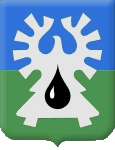        Управление экономического развитияПредварительные итоги социально – экономического развития муниципального образования город Урайза январь – сентябрь  2020 года октябрь, 2020ВведениеПредварительные итоги социально–экономического развития муниципального образования город Урай за 9 месяцев 2020 года основываются на данных Управления Федеральной службы государственной статистики по Тюменской области, Ханты-Мансийскому автономному округу – Югре и Ямало-Ненецкому автономному округу (Тюменьстат), структурных подразделений администрации города Урай, организаций и учреждений города.Деятельность органов местного самоуправления города Урай направлена на  решение вопросов местного значения, обеспечение комфортности, безопасности проживания жителей города, организации межмуниципального сотрудничества, реализацию государственных программ развития Ханты-Мансийского автономного округа – Югры.Социально - экономическое развитие муниципального образования город Урай осуществляется в соответствии с национальными целями и задачами, приоритетами направлениями, определенными в посланиях Президента Российской Федерации, документах стратегического планирования Ханты-Мансийского автономного округа – Югры, города Урай, и в рамках реализации 18 муниципальных программ города.В целях предотвращения распространения коронавирусной инфекции на территории муниципального образования городской округ город Урай создан муниципальный оперативный штаб по предупреждению завоза и распространения коронавирусной инфекции (постановление администрации города Урай от 25.03.2020  №760). Штаб работает в круглосуточном режиме. Заседания Штаба проводятся при проведении заседаний Регионального штаба в режиме видеоконференц-связи, а также по требованию главы города Урай, за 9 месяцев 2020 года проведено 28 заседаний. В деятельность муниципального оперативного штаба по предупреждению завоза и распространения коронавирусной инфекции на территории города Урай входит медицинское, противоэпидемическое и социальное обеспечение, обеспечение деятельности волонтеров; развитие экономики, обеспечение товарного наполнения розничного рынка средствами индивидуальной защиты, иными товарами, использующимися в период эпидемиологического неблагополучия; транспортное, энергетическое, коммунальное обеспечение; информационное обеспечение; обеспечение на территории города Урай общественной безопасности, привлечение к административной ответственности за нарушение законодательства в области обеспечения санитарно-эпидемиологического благополучия населения, невыполнение правил поведения при ведении режима повышенной готовности, рассмотрение обращений граждан, организаций по вопросам, связанным с COVID-19. Ежедневно ведется мониторинг заболеваемости в городе Урай, актуальная информация для населения об эпидемиологической ситуации по коронавирусной инфекции размещается на официальном сайте органов местного самоуправления города Урай и в официальных группах в социальных сетях.В БУ ХМАО-Югры «Урайская городская клиническая больница» в отдельно стоящем здании инфекционного корпуса  развернуто 30 коек для оказания специализированной медицинской помощи. Работники инфекционного отделения обеспечены необходимыми средствами индивидуальной защиты. Также имеется возможность в развертывании 30 резервных коек.Для решения вопросов местного значения передается муниципальное имущество  в пользование по договорам хозяйственного ведения и договорам оперативного управления – муниципальным и бюджетным учреждениям, которые осуществляют функции некоммерческого характера. При проведении сравнительного анализа по неналоговым доходам от использования муниципального имущества установлено следующее:1. Стоимость муниципального имущества по состоянию на 01.10.2020 составляет сумму 15 952,6 млн. рублей, в том числе имущества, предназначенного для решения вопросов местного значения  - 15472,2 млн. рублей.В  сравнении с аналогичным периодом прошлого года  стоимость муниципального имущества увеличилась на 519,3 млн. рублей или на 3,4%, в том числе имущества, предназначенного для решения вопросов местного значения - на 522,6 млн. рублей  или на 3,5%. Увеличение стоимости муниципального имущества  связано с вводом в эксплуатацию законченных строительством объектов (крытый каток, сети),  регистрацией права собственности на земельные участки и приобретением имущества, необходимого для функционального обеспечения деятельности муниципальных (в т.ч. казенных) учреждений в рамках исполнения возложенных на них функций (приобретение оргтехники, программного обеспечения, инвентаря, установка системы видеонаблюдения).2. Площадь муниципального жилого фонда по состоянию на 01.10.2020 уменьшилась на 2003,3  кв. м  или на 2,9% и составила  66171,7 кв. м (на 01.10.2019 – 68175,0 кв. м).  Уменьшение площади муниципального жилого фонда  произошло в связи со сносом ветхого (аварийного) жилья.  3. Доходы  от использования муниципального имущества на 01.10.2020 по сравнению с соответствующим периодом прошлого года уменьшились на 8729,5 тыс. рублей или на 13,8% и составили 54317,5 тыс. руб. (на 01.10.2019 – 63047,0 тыс. руб.). Доходы от приватизации  муниципального имущества  снизились на сумму 407,3 тыс. руб. или  на 18,3% относительно аналогичного периода 2019 года и составили  1820,9 тыс. руб. (на 01.10.2019  – 2228,2 тыс. руб.). В целях реализации и исполнения Закона Ханты-Мансийского автономного округа - Югры от 29.05.2014 №42-оз «Об отдельных вопросах организации оценки регулирующего воздействия проектов нормативных правовых актов, экспертизы и оценки фактического воздействия нормативных правовых актов в Ханты-Мансийском автономном округе - Югре и о внесении изменения в статью 33.2 Закона Ханты-Мансийского автономного округа - Югры «О нормативных правовых актах Ханты-Мансийского автономного округа – Югры» в муниципальном образовании город Урай проводятся процедуры оценки регулирующего воздействия (далее - ОРВ) проектов муниципальных нормативных правовых актов (далее – МНПА), экспертизы и оценки фактического воздействия (далее – ОФВ)  нормативных правовых актов.В целях обеспечения информационно-аналитической поддержки проведения процедуры ОРВ МНПА города Урай, ОФВ и экспертизы МНПА города Урай, устанавливающих новые или изменяющих ранее предусмотренные МНПА обязанности для субъектов предпринимательской и инвестиционной деятельности заключены Соглашения: с Союзом «Торгово-промышленная палата Ханты-Мансийского автономного округа – Югры»,  Общественной организацией «Союз предпринимателей г.Урай», Уполномоченным по защите прав предпринимателей в Ханты-Мансийском автономном округе - Югре представляющими интересы предпринимательского и (или) инвестиционного сообщества. Реестр организаций, с которыми заключены соглашения о взаимодействии при проведении ОРВ проектов МНПА, ОФВ и экспертизы МНПА города Урай  размещен на официальном сайте органов местного самоуправления города Урай в информационно-телекоммуникационной сети Интернет (http://uray.ru/vzaimodeystvie-s-biznes-soobshhestvom/).В целях публичности, открытости и доступности информации в части  обсуждения проектов МНПА, проходят публичные консультации с участием представителей предпринимательского и (или) инвестиционного сообщества и иными заинтересованными лицами, в пределах  сроков проведения публичных консультаций установленных  Порядком проведения администрацией города Урай оценки регулирующего воздействия проектов муниципальных нормативных правовых актов, экспертизы и оценки фактического воздействия муниципальных нормативных правовых актов, затрагивающих вопросы осуществления предпринимательской и инвестиционной деятельности, утвержденным постановлением администрации города Урай от 21.04.2017 №1042.Результаты проведения публичных консультаций по проекту МНПА размещаются на интернет-портале для  публичного   обсуждения   проектов   и   действующих   нормативных актов органов власти Ханты-Мансийского автономного округа - Югры в информационно-телекоммуникационной сети «Интернет» (http://regulation.admhmao.ru).За 9 месяцев 2020 года проведена процедура ОРВ 26 проектов МНПА, экспертиза 6 МНПА и ОФВ 6 МНПА. Подготовлено 26 заключений об ОРВ, 6 заключений по экспертизе и 7 заключений по ОФВ (из них одно отрицательное). Заключения по процедурам размещены на интернет-портале для  публичного   обсуждения   проектов   и   действующих   нормативных актов органов власти Ханты-Мансийского автономного округа - Югры в информационно-телекоммуникационной сети «Интернет» (http://regulation.admhmao.ru/Regulation/uraj/86#).На территории города Урай постановлением администрации города Урай от 19.08.2011 №2355 утвержден Реестр муниципальных услуг муниципального образования городской округ город Урай (далее - Реестр услуг). Актуализация Реестра услуг осуществляется по мере необходимости (за 9 месяцев 2020 года - 28 раз, были внесены изменения в 47 административных регламентов и 3 функции муниципального контроля) и размещается на официальном сайте органов местного самоуправления города Урай (http://uray.ru/informaciya-dlya-grazhdan/gosudarstvenniie-i-munitsipalniie-uslugi/munitsipalniie-uslugi/) .В Реестре муниципальных услуг общее количество услуг на 01.10.2020 составляет 57, в том числе 46 муниципальных  услуг и 11 услуг, предоставляемых муниципальными учреждениями. Перечень услуг, являющихся необходимыми и обязательными для предоставления администрацией города Урай муниципальных услуг (37 услуг) и порядок определения размера платы за их предоставление утвержден решением Думы города Урай от  27.09.2012 №79. Предоставление муниципальных услуг осуществляется в строгом соответствии с административными регламентами предоставления муниципальных услуг. Для  46 муниципальных услуг разработаны и утверждены административные регламенты.Сведения об услугах размещены в информационной системе «Реестр государственных и муниципальных услуг (функций) Ханты-Мансийского автономного округа - Югры» http://rrgu.admhmao.ru/, на официальном сайте органов местного самоуправления города Урай (http://uray.ru/informaciya-dlya-grazhdan/gosudarstvenniie-i-munitsipalniie-uslugi/munitsipalniie-uslugi/) и отражены на Едином портале государственных и муниципальных услуг (далее - ЕПГУ) (http://www.gosuslugi.ru).Обеспечена возможность предоставления услуг в электронном виде через ЕПГУ по 18 услугам: 14 муниципальным услугам и 4 – услугам учреждений.  Заявителям доступны формы заявлений и иных документов, необходимых для получения соответствующих услуг, обеспечен доступ к ним для копирования и заполнения в электронном виде.Согласно Указу Президента РФ от 07.05.2012 №601 «Об основных направлениях совершенствования системы государственного управления» показатель «доля граждан, использующих механизм получения государственных и муниципальных услуг в электронной форме», должен быть - не менее 70 процентов. За 9 месяцев 2020 года оказано 41444 государственных (по переданным полномочиям) и муниципальных услуг, из них в электронном виде – 35904, что составляет 86,63%. С целью популяризации получения государственных и муниципальных услуг в электронном виде:утвержден Координационный совет по  информатизации при администрации города Урай (постановление администрации города Урай от 04.05.2009 №1031). Заседание состоялось 24.03.2020;утвержден План мероприятий по популяризации механизмов получения государственных и муниципальных услуг в электронной форме в городе Урай на 2018-2020 годы (постановление администрации города Урай от 25.04.2018 №934);продолжили свою работу центры обслуживания единой системы идентификации и аутентификации (далее - ЕСИА) для проведения регистрации и подтверждения личности для доступа к ЕПГУ на 8 площадках. За 9 месяцев 2020 года в ЕСИА зарегистрировались 687 человек (за 9 месяцев 2019 года – 1983 человека).В целях комплексного и оперативного оказания государственных и муниципальных услуг по принципу «одного окна» гражданам и юридическим лицам в удобном для них месте и режиме, исключая их обращения в разные ведомства, осуществляет свою деятельность МАУ «МФЦ». Через  МФЦ в настоящее время оказывается 254 услуги (2019 – 246), в том числе 69 федеральных, 119 региональных, 18 прочих и  48 муниципальных (в том числе 1 услуга муниципальных учреждений в рамках подуслуги (детские сады)).Количество оказанных услуг МАУ МФЦ города Урай   таблица 1Социальная политика1. Демографические показателиПо предварительной оценке за январь-сентябрь 2020 года среднегодовая численность населения города Урай составила 40649 человек, что по отношению к аналогичному периоду прошлого года больше на 0,6%. По предварительной оценке на 01.10.2020 естественный прирост составил 54 человека, что на 10 человек больше, чем на 01.10.2019.Основные демографические показатели по г.Урайтаблица 1    *- оценка на 01.10.2020    По оценке 2020 года ожидается увеличение рождаемости. Число родившихся в 2020 году увеличится на 1,7% (в 2019 году – 413 человек) и составит 420 человек. Показатель смертности прогнозируется на незначительное увеличение, рост составит 1,5% к 2019 году. Коэффициент естественного прироста увеличится на 5,9% и составит 1,8  на 1000 человек (в 2019 году – 1,7 на 1000 человек).Реализация демографической политики в муниципальном образовании основана на национальных целях развития Российской Федерации по обеспечению устойчивого естественного роста численности населения и повышению ожидаемой продолжительности жизни. Муниципальное образование город Урай участвует в реализации портфеля проектов Ханты-Мансийского автономного округа – Югры «Демография», основанном на национальном проекте, который затрагивает сферы поддержки семей при рождении детей; создании условий для осуществления трудовой деятельности женщин, имеющих детей; создании условий для доступности дошкольного образования для детей в возрасте до трех лет; здорового образа жизни; активного долголетия и повышения качества жизни пожилых; занятия физической культурой и спортом. 2. Анализ заработной платы, рынка труда и занятости населения2.1.Заработная платаСреднемесячная начисленная заработная плата в расчете на одного работника по крупным и средним предприятиям города по данным на 01.07.2020 составила 72 341,5 рублей и по отношению к 01.07.2019 номинально возросла на 3,6%. Важно отметить, что информация о зарплатах формируется по данным статистического наблюдения в разрезе крупных и средних предприятий города, а также работников бюджетной сферы. Это отрасли, которые в наименьшей степени пострадали от кризиса и по большей части продолжали работу даже в условиях пандемических ограничений.По оценочным данным за 2020 год среднемесячная начисленная заработная плата в расчете на одного работника по крупным и средним предприятиям города составит 72 330,0 рублей. За 9 месяцев 2020 года состоялось 1 заседание муниципальной трехсторонней комиссии по регулированию социально-трудовых отношений в городе Урай. В ходе заседания были рассмотрены вопросы о сохранении занятости и обеспечении соблюдения предусмотренного трудовым законодательством запрета на ограничение трудовых прав граждан предпенсионного возраста, о  реализации мероприятий в рамках государственной программы «Поддержка занятости населения», утвержденной постановлением Правительства ХМАО-Югры» от 05.10.2018 №343-п, о состоянии условий и охраны труда на предприятиях и проведение мероприятий по снижению травматизма в результате несчастных случаев на производстве, о санаторно-курортном лечении работников, занятых  на работах с вредными и опасными производственными факторами, о эпидемиологической ситуации по ВИЧ-инфекции и реализуемых мероприятиях для предупреждения ВИЧ-инфекции,  профилактике ВИЧ/СПИДа на рабочих местах.	Протокол заседания размещен на официальном сайте органов местного самоуправления города Урай в информационно-телекоммуникационной сети «Интернет», а также направлены электронной почтой в адрес предприятий и учреждений.В целях организации работы по снижению неформальной занятости, легализации «серой» заработной платы и повышению собираемости страховых взносов во внебюджетные фонды в сфере легализации неформальных трудовых отношений на территории муниципального образования городской округ город Урай создана рабочая группа по снижению неформальной занятости, легализации «серой» заработной платы, повышению собираемости  страховых взносов во внебюджетные фонды муниципального образования городской округ город Урай (далее - Рабочая группа) (постановление администрации города Урай от 29.11.2019 №2876 «О рабочей группe по снижению неформальной занятости, легализации «серой» заработной платы, повышению собираемости страховых взносов во внебюджетные фонды муниципального образования городской округ город Урай). В течение 9 месяцев 2020 года было запланировано и проведено 4 заседания Рабочей группы 13.01.2020, 26.03.2020, 26.06.2020, 24.09.2020 (заочная форма). Протоколы заседаний Рабочей группы размещены на официальном сайте органов местного самоуправления города Урай http://uray.ru/institution/komissiya-po-voprosam-socialno-yekono/   В результате работы Рабочей группы в течение  9 месяцев 2020 года на территории города Урай нарушений трудового законодательства в части ненадлежащего оформления трудовых отношений с работниками не выявлено.            За период с 09.01.2020 по 30.09.2020 в результате ведения индивидуального учета закрепляемости на рабочих местах общее количество работников, заключивших трудовые договоры в ходе реализации мер по снижению неформальной занятости, составило 145 человек (физические лица – 46, индивидуальные предприниматели – 99), что составляет 41,3% от контрольного показателя на 2020 год - 351 человек.2.2. Трудовая деятельность и безработица Ситуация на рынке труда определяется демографическими тенденциями, развитием сферы малого и среднего бизнеса, реализацией мер по трудоустройству и повышению конкурентоспособности незанятого населения, а также спроса работодателей на рабочую силу с учетом санитарно-эпидемиологических факторов, возникших из-за распространения новой коронавирусной инфекции, вызванной COVID-19. Многие работодатели изменили режимы работы работников за счет введения неполного рабочего времени, перевода работников на неполный рабочий день (смену), надомную работу и дистанционную работу, предоставили работникам отпуска без сохранения заработной платы, временно приостановили работы, проводят мероприятия по высвобождению работников.По оценочным данным на 01.10.2020  из числа занятых в экономике среднесписочная численность работников, занятых на крупных и средних предприятиях города (без внешних совместителей), составила 11,686 тыс. человек  (101,7% к 01.10.2019). За период январь-сентябрь 2020 года 22 организации города представили информацию о сокращении численности работников на 266 человек, фактически сокращено 38 человек.Численность граждан, обратившихся в центр занятости населения, уволенных в связи с ликвидацией организации либо сокращением штата работников с 01.01.2020 года составила 36 человек, из них признано безработными 27 человек. Из числа обратившихся граждан 7 - пенсионеры. Основная причина запланированных освобождений - снижение либо отсутствие объемов работ, ликвидация организации.Работниками Урайского центра занятости населения проводится информационно-разъяснительная работа по вопросам высвобождения, в том числе выездные консультации. Осуществляется издание информационно-раздаточного материала (памяток, буклетов). Вся необходимая информация размещается на информационных стендах, публикуется в печатных средствах массовой информации.Ситуация на рынке трудатаблица 2 За 9 месяцев 2020 года по отношению к предыдущему периоду 2019 года в муниципальном образовании наблюдается значительное увеличение напряженности на рынке труда и значительный рост уровня регистрируемой безработицы.  По оценочным данным в 2020 году показатель «Уровень зарегистрированной безработицы» увеличится до 3,53%. Эпидемиологическая ситуация повлияла на оценочные показатели численности безработных, зарегистрированных в службе занятости. В целях стабилизации ситуации на рынке труда в отчетном периоде продолжалась реализация мероприятий государственной программы «Поддержка занятости населения», направленных на содействие занятости населения, улучшение условий и охраны труда в муниципальном образовании. Урайским центром занятости населения в постоянном режиме ведется работа с работодателями города Урай.За 9 месяцев 2020 года заключено 35 договоров с 35 организациями города на 338 рабочих мест, в том числе:- По организации общественных работ для временного трудоустройства незанятых трудовой деятельностью и безработных граждан - 9 договоров с 9 организациями города на 100 мест. Трудоустроено 85 безработных и ищущих работу граждан.- По организации временных работ для безработных граждан, испытывающих трудности в поиске работы  - 6 договоров на 18 рабочих мест с 6 работодателями города. Оказана помощь во временном трудоустройстве 13 безработным гражданам из числа граждан, испытывающих трудности в поиске работы. - По трудоустройству несовершеннолетних граждан в возрасте от 14 до 18 лет на временную работу – 20 договоров на 220 рабочих мест с 20 организациями города. Трудоустроено 120 несовершеннолетних граждан по профессиям:  курьер, уборщик территорий.В рамках организации стажировки  выпускников образовательных учреждений профессионального образования в возрасте до 25 лет, в целях приобретения ими опыта  работы по полученной  профессии трудоустроено 7 выпускников, из них: 6 из  Урайского политехнического колледжа и 1 из Екатеринбургского колледжа транспортного строительства.В течение 9 месяцев 2020 года Урайским центром занятости населения были организованы и проведены 2 мини-ярмарки вакансий, в которых приняли участие 16 человек, было заявлено 17  вакансий. В результате трудоустроено 6 человек.По направлению центра занятости населения 71 гражданин (из них 25 безработных граждан) приступили к профессиональному обучению по 10 профессиям (ассистент (помощник) по оказанию технической помощи инвалидам и лицам с ограниченными возможностями здоровья, продавец продовольственных товаров, младший воспитатель, специалист по работе с семьей, социальный работник, менеджер по операционному и стратегическому управлению персоналом, кадровое делопроизводство, управление персоналом, управление государственными и муниципальными закупками, графический дизайн и реклама). Завершили профобучение 56 человек, в том числе 16 безработных граждан, из числа которых трудоустроено 7 человек. Получили государственную услугу по профориентации 479 человек,  по психологической поддержке и социальной адаптации на рынке труда – 142 безработных гражданина.По мероприятию «Содействие трудоустройству незанятых инвалидов, в том числе инвалидов молодого возраста, на оборудованные (оснащенные) рабочие места» трудоустроено 3 человека.В рамках реализации федерального проекта «Старшее поколение» в КУ ХМАО-Югры «Урайский центр занятости населения» направлены списки работников предпенсионного возраста для организации профессионального обучения. За 9 месяцев 2020 года прошли обучение и сохранили рабочие места 16 граждан предпенсионного возраста. В целях расширения возможностей при поиске работы и повышения мобильности соискателей на официальном сайте органов местного самоуправления города Урай в разделе «Труд и занятость» размещена информация о предоставляемых государственных услугах, регулярно обновляется банк вакансий с отражением профессий и специальностей, пользующихся наибольшим спросом на рынке труда.3.  Пенсии, социальные выплаты  и пособияЧисленность пенсионеров в муниципальном образовании город Урай  на 01.10.2020 составила 13686 человек, или 33,58% от общей численности постоянного населения  (40,760 тыс. чел. – оценка на 01.10.2020). Численность получателей пенсий в сравнении с  аналогичным периодом 2019 года выросла на 223 человека. В отчетном периоде 2020 года в сравнении с аналогичным периодом 2019 года произошло увеличение численности пенсионеров «по старости» на 162 человека; «по инвалидности» -  на 20 человек; «по случаю потери кормильца» - на 14 человек; численности «получателей социальных пенсий» - на 27 человек.Численность пенсионеров (человек)таблица 3Доходы, полученные пенсионерами  таблица 4За 9 месяцев 2020 года  в сравнении с аналогичным периодом 2019 года наблюдается увеличение суммы назначенных государственных пенсий на 7,5%. Средний размер назначенной пенсии за 9 месяцев 2020 года  составил  22892,17 рублей (105,45% к аналогичному периоду 2019 года – 21 709,10 рублей). Средний доход пенсионера с учетом начисленных дополнительных пенсий (без учета государственной помощи и доплат) составил 24033,41рубль (105,8% к аналогичному периоду 2019 года – 22 725,38 рублей). Соотношение среднемесячного дохода и прожиточного минимума пенсионера составило 181,58%.Одним из приоритетных направлений государственной политики в сфере пенсионного обеспечения является комплекс мер, направленных на улучшение материального положения всех категорий пенсионеров. Размер пенсий корректировался в соответствии с законодательством.В соответствии с законом  ХМАО-Югры от 07.07.2004 №45-оз «О поддержке семьи, материнства, отцовства и детства в Ханты-Мансийском автономном округе – Югре», законом ХМАО-Югры от 02.12.2005 №115-оз «О мерах по обеспечению прав детей-инвалидов на воспитание, обучение и образование, прав инвалидов на образование и компенсацию затрат муниципальным дошкольным образовательным организациям, реализующим образовательную программу дошкольного образования, за присмотр и уход за детьми-инвалидами в Ханты-Мансийском автономном округе-Югре», федеральным законом от 19.05.1995 №81-ФЗ «О государственных пособиях гражданам, имеющим детей» предусмотрены детские пособия.За 9 месяцев 2020 года были выплачены детские пособия на общую сумму 184 369,8 тыс. рублей. Среди существующих социальных выплат можно выделить основные пособия, предусмотренные законодательством:	таблица 5Все социальные пособия  и выплаты направлены на материальную поддержку, обеспечение достойного уровня жизни разных слоев населения, обеспечение доступности качественных услуг в области образования, здравоохранения, жилищно-коммунального комплекса.4. Развитие отраслей  социальной сферы4.1.ОбразованиеНа территории города Урай находится 18 действующих муниципальных бюджетных образовательных организаций, из них: 8 организаций дошкольного образования, 6 - общеобразовательных организаций и 4 учреждения дополнительного образования (1 организация - в сфере образования, 1 организация - в сфере культуры, 2 организации -  в сфере физической культуры и спорта).   Для обучения детей школьного возраста с ограниченными возможностями здоровья функционируют 2 школы Ханты-Мансийского автономного округа - Югры для обучающихся с ограниченными возможностями здоровья, в которых на 01.10.2020 года обучается 270 человек (на 01.10.2019 – 277). В целях обеспечения доступности качественного образования, соответствующего требованиям инновационного развития экономики и современным потребностям общества, а также всестороннего развития и самореализации подростков и молодежи действует  муниципальная программа «Развитие образования и молодежной политики в городе Урай» на 2019-2030 годы, мероприятия которой, в том числе, направлены на реализацию национальных проектов «Демография» (региональный проект «Содействие занятости женщин – создание условий дошкольного образования для детей в возрасте до трех лет»,) и «Образование» (региональные проекты - «Современная школа», «Успех каждого ребенка», «Поддержка семей, имеющих детей», «Социальная активность», «Цифровая образовательная среда»). 4.1.1. Дошкольное образованиеСеть муниципальных дошкольных образовательных организаций представлена 8 организациями, в которых по состоянию на 01.10.2020 количество детей составляет 2446 человек. Численность детей, посещающих муниципальные дошкольные образовательные организации, уменьшилось на 6,9% относительно аналогичного периода 2019 года (на 01.10.2019 – 2627 человек). Основной причиной является сокращение рождаемости на территории города в предшествующем трехлетнем периоде.Во исполнение Указа Президента РФ от 07.05.2012 №599 «О мерах по реализации государственной политики в области образования и науки» 100% детей в  возрасте  от 3-х лет до 7 лет обеспечены  местами в муниципальных бюджетных дошкольных организациях. В целях исполнения национального проекта «Демография» и регионального проекта «Содействие занятости женщин – создание условий дошкольного образования для детей в возрасте до трех лет» для создания дополнительных мест на базе муниципальных дошкольных образовательных организаций открыто 5 групп для детей от 1,5 до 3 лет на 90 мест. По состоянию на 01.10.2020 охват детей составил 71 человек (на 01.10.2019 – 2 группы с численностью 20 детей). Все нуждающиеся в посещении муниципальных дошкольных образовательных организаций дети обеспечены местами.4.1.2. Общее образованиеНа территории города находятся 6 муниципальных образовательных учреждений с  численностью обучающихся 5319 человек. В отчетном периоде отмечен рост численности обучающихся на 0,7% относительно соответствующего периода прошлого года (на 01.10.20219 – 5284 человека).По итогам завершения учебного 2019/2020 года 100% выпускников 11-х классов получили аттестат о среднем общем образовании (2018/2019 год – 99,6%). В 2020 году число выпускников, получивших медали, составляет 24 человека (в 2019 году – 13 человек). 24 выпускника из числа медалистов являются Стипендиатами главы города Урай.В целях развития ранней одаренности учащихся города Урай  состоялся полуфинал  метапредметной олимпиады среди учащихся 6 классов всех общеобразовательных организаций, по итогам которого  из 125 учащихся определено 32 финалиста. По итогам регионального этапа Всероссийской олимпиады командой из 39 старшеклассников 9-11 классов завоевано 6 призовых мест по 6 предметам: право, биология, география, информатика, математика, химия. В каникулярный летний период 2020 года отдых в лагерях с дневным пребыванием детей «Планета детства» был организован в онлайн формате ввиду объявления на территории ХМАО-Югры режима повышенной готовности и режима обязательной самоизоляции граждан. Всего было открыто 5 лагерей на базах учреждений  образования, культуры и спорта;  2 лагеря на базе некоммерческих организаций и 2 лагеря на базе учреждений социального обслуживания. Всего лагеря смогли посетить 626 человек.Реализация приоритетного направления развития сферы образования в городе Урай обеспечена выполнением мероприятий муниципальной программы «Развитие образования и молодежной политики в городе Урай» на 2019-2030 годы. На 01.10.2020 показатель «Доля муниципальных общеобразовательных учреждений, соответствующих современным требованиям обучения, в общем количестве муниципальных общеобразовательных учреждений» составил 96,9%, что выше значения данного показателя за соответствующий период 2019 года (на 01.10.2019  - 94,8%). Положительная динамика показателя достигнута в результате реализации в отчетном периоде  мероприятия муниципальной программы по проведению капитального ремонта МБОУ «Средняя  общеобразовательная школа с углубленным изучением отдельных предметов» №6.Мероприятия муниципальной программы реализуются в рамках национальных проектов «Образование» (региональные проекты «Современная школа», «Социальная активность», «Успех каждого ребенка», «Поддержка семей, имеющих детей», «Цифровая образовательная среда») и «Демография» (региональный проект «Содействие занятости женщин – создание условий дошкольного образования для детей в возрасте до трех лет») с  использованием механизма проектного управления и направлены на достижение целевых показателей, установленных в проектах.В рамках реализации национального проекта «Образование» на 01.10.2020 получены следующие результаты:1. Проект «Успех каждого ребенка»:- Показатель «Число детей, охваченных деятельностью детских технопарков «Кванториум» (мобильных технопарков «Кванториум») и других проектов, направленных на обеспечение доступности дополнительных общеобразовательных программ естественно научной и технической направленностей, соответствующих приоритетным направлениям технологического развития Российской Федераци» выполнен на 109,6% (493 чел.) относительно плана на 2020 год  (450 чел.).- Показатель «Число участников открытых онлайн-уроков, реализуемых с учетом опыта цикла открытых уроков «Проектория», «Уроки настоящего» или иных аналогичных по возможностям, функциям и результатам проектах, направленных на раннюю профориентацию» перевыполнен в 7,4 раза (1560 чел.) относительно плана на 2020 год (210 чел). - Показатель «Число детей, получивших рекомендации по построению индивидуального учебного плана в соответствии с выбранными профессиональными компетенциями (профессиональными областями деятельности) с учетом реализации проекта «Билет в будущее» перевыполнен в 6 раз (299 чел.) относительно плана  на 2020 год (50 чел). 2. Проект «Поддержка семей, имеющих детей»:- Показатель «Количество услуг психолого-педагогической, методической и консультативной помощи родителям (законным представителям) детей, а также гражданам, желающим принять на воспитание в свои семьи детей, оставшихся без попечения родителей, в том числе с привлечением некоммерческих организаций (далее - НКО)»  перевыполнен в 8,5 раз (2182 услуги) относительно планового значения  на 2020 год (186 услуг).- Показатель «Доля граждан, положительно оценивших качество услуг психолого-педагогической, методической и консультативной помощи, от общего числа обратившихся за получением услуги» составляет 96%, что больше на 74,5% относительно плана  на 2020 год (55%).3. Проект «Цифровая образовательная среда»:- Показатель «Доля обучающихся, по программам общего образования, дополнительного образования и среднего профессионального образования, для которых формируется цифровой образовательный профиль и индивидуальный план обучения с использованием федеральной информационно-сервисной платформы цифровой образовательной среды, в общем числе обучающихся по указанным программам» составляет 5% (92 человека). План на 2020 год - 15% (1823 человека).  - Показатель  «Доля образовательных организаций, реализующих программы общего образования, дополнительного образования детей и среднего профессионального образования, осуществляющих образовательную деятельность с использованием федеральной информационно-сервисной платформы цифровой образовательной среды, в общем числе образовательных организаций» составляет 10% (2 организации МБОУ  «Гимназия имени Анатолия Иосифовича Яковлева» и МБОУ «Средняя общеобразовательная школа №12»). План на 2020 год - 15% (что составляет 3 образовательные организации) от общего количества образовательных организаций. В целях достижения планового значения показателя до конца 2020 года планируется организация деятельности по формированию цифрового образовательного профиля  и индивидуального плана обучения с использованием федеральной информационно-сервисной платформы цифровой образовательной среды на базе МБОУ «Средняя общеобразовательная школа №4».- Показатель «Доля педагогических работников общего образования, прошедших повышение квалификации в рамках периодической аттестации в цифровой форме с использованием информационного ресурса «одного окна» («Современная цифровая образовательная среда в Российской Федерации»), в общем числе педагогических работников общего образования» выполнен  в 2,7 раза (13,4% - 48 чел.) относительно плана на 2020 год – 5%.4. Проект «Социальная активность»:- Показатель «Численность обучающихся, вовлеченных в деятельность общественных объединений на базе образовательных организаций общего образования, среднего и высшего профессионального образования» (план  на 2020 год – 3334 чел., факт – 6584 чел.) перевыполнен в 2 раза. Численность обучающихся, вовлеченных в деятельность общественных объединений включает численность обучающихся общеобразовательных организаций, задействованных в органах ученического самоуправления.- Показатель «Доля граждан, вовлеченных в добровольческую деятельность»  (план – 16%, факт -14,2%) выполнен на 88,8%. На территории города ведут активную деятельность 13 волонтерских объединений, в состав которых входит 320 человек, осуществляющие деятельность на постоянной основе. За 9 месяцев 2020 волонтерскими объединениями  организовано 45 мероприятий, участниками которых стали  5123 человека. - Показатель «Доля молодежи, задействованной в мероприятиях по вовлечению в творческую деятельность, от общего числа молодежи в субъекте Российской Федерации» выполнен на 90,9% (план на 2020 год - 33%, факт - 30%). 2063 человека от общей численности молодежи в возрасте от 14 до 30 лет (6879 чел.), проживающих на территории города Урай, вовлечено в творческую деятельность. Невыполнение плановых значений целевых показателей  в полном объеме за 9 месяцев 2020 объясняется снижением количества проведенных мероприятий в связи с эпидемиологической ситуацией, связанной с распространением коронавирусной инфекцией, вызванной COVID-19. Достижение показателей будет обеспечено до конца 2020 года. 5. Проект «Современная школа»:- Показатель «Число общеобразовательных организаций, расположенных в сельской местности и малых городах, обновивших материально-техническую базу для реализации основных и дополнительных общеобразовательных программ цифрового, естественнонаучного и гуманитарного профилей» выполнен на 100% (план на 2020 год – 1). В МБОУ «Средняя общеобразовательная школа №12» открыт центр «Точка роста» (образовательная площадка) для реализации основных и дополнительных общеобразовательных программ цифрового, естественнонаучного и гуманитарного профилей.- Показатель «Численность обучающихся, охваченных основными и дополнительными общеобразовательными программами цифрового, естественнонаучного и гуманитарного профилей («Точки роста»)» выполнен  на 104,3%. Численность обучающихся составила 1460 человек. План на 2020 год - 1400 человек.- Показатель «Доля муниципальных образований Ханты-Мансийского автономного округа - Югры, в которых обновлено содержание и методы обучения предметной области «Технология» и других предметных областей» выполнен на 100%. В центре «Точка роста»  обновлено содержание образования за счет модернизации предметной области (3 D моделирование, компьютерная графика, программирование, проектная деятельность).В соответствие с Распоряжением Правительства Российской Федерации от 23.10.2015 №2145-р «О программе «Содействие созданию в субъектах Российской Федерации (исходя из прогнозируемой потребности) новых мест в общеобразовательных организациях» на 2016-2025 годы» определена необходимость перехода на односменный режим работы муниципальных образовательных организаций.С этой целью в муниципальных образовательных организациях города Урай проведен анализ укомплектованности классов, а также мероприятия по оптимизации учебных мест в имеющихся помещениях и увеличения количества детей в классах.Однако в связи с неблагополучной эпидемиологической ситуацией утверждены санитарные правила, устанавливающие санитарно-эпидемиологические требования к особому режиму работы организаций в условиях распространения новой коронавирусной инфекции - COVID-19 (постановление Главного санитарного врача Российской Федерации от 30.06.2020 №16). Процент обучающихся детей в 1 смену в муниципальных образовательных организациях города на 01.10.2020 составил 73% (на 01.10.2019 – 79,9%).4.1.3. Дополнительное образованиеНа территории города Урай находится 3 муниципальных учреждения дополнительного образования (1 организация - в сфере образования, 1 организация - в сфере культуры, 1 организация -  в сфере физической культуры и спорта), деятельность которых в том числе осуществляется по системе персонифицированного финансирования.Услуги дополнительного образования в городе в сфере образования предоставляются муниципальным бюджетным учреждением дополнительного образования «Центр молодежи и дополнительного образования» (далее - Центр). В связи с переходом на персонифицированное финансирование дополнительного образования детей на территории города Урай в Центре предоставляются услуги дополнительного образования на основании сертификата. На 01.10.2020 количество детей, посещающих Центр, составило 1 221 человек (на 01.10.2019 – 1 009  человек).В Центре функционируют 18 объединений, 83 учебных группы. Важнейшим элементом структуры дополнительного образования являются школьные кружки и секции, которые развивают и поддерживают интерес учащихся к деятельности определенного направления, дают возможность расширить и углубить знания и умения, полученные в процессе учебы. Организована работа по специально разработанным индивидуальным программам с детьми-инвалидами и с одаренными детьми. Создан собственный сайт ресурсного Центра: https://www.доброволец-урая.рф.Всего за 9 месяцев 2020 года Центром проведено 125 мероприятий различного уровня с общим охватом 6545 человек. Победителями  и призерами в 23 конкурсных мероприятиях различного уровня  стали 56 учащихся.Кроме того, в муниципальных общеобразовательных и детских дошкольных организациях города  услуги дополнительного образования получают 1421  и 1025 человек соответственно.Также услуги по дополнительному образованию предоставляют некоммерческие организации  ЧОУ «Успех» (на 01.10.2020 охват детей составляет 36 человек) и ЧУ ДО «Духовное просвещение» (на 01.10.2020 охват детей - 160 человек).В КУ Ханты-Мансийского автономного округа - Югры для обучающихся с ограниченными возможностями здоровья услуги по дополнительному образованию получают 192 ребенка. В БУ «Урайский политехнический колледж» дополнительным образованием охвачены 469 человек.Дополнительное образование в сфере культуры представлено муниципальным бюджетным учреждением дополнительного образования «Детская школа искусств». На 01.10.2020  количество учащихся в учреждениях дополнительного образования в сфере культуры и искусства составило 714 человек (на 01.10.2019 – 761 чел.), в том числе по системе персонифицированного финансирования - 43 человека (на 01.10.2019 – 40 человек). Творческие коллективы приняли участие в 58 конкурсах, в том числе в 25  международных конкурсах и получили 249 наград.Количественные показатели внеклассной деятельности (в части количества мероприятий и привлеченных учащихся) снизились в связи с действием на территории Ханты-Мансийского автономного округа - Югры режима повышенной готовности, связанного с распространением новой коронавирусной инфекции (COVID – 2019).Итоговая аттестация обучающихся проведена с применением электронных образовательных ресурсов в режиме видео сообщений. В сложившихся условиях значительная часть творческой работы вынужденно была переведена на дистанционный формат и даже сокращена, что не может не сказаться негативно на общем качестве деятельности учреждения. Тем не менее, педагогический коллектив работал над выполнением запланированной деятельности продуктивно: осуществлены все дистанционные занятия, использован обновленный дидактический материал к занятиям, проработаны способы контроля за реализацией образовательных программ в новых условиях. Учреждением дополнительного образования в сфере спорта и физической культуры является Муниципальное автономное учреждение дополнительного образования «Детско-юношеская спортивная школа «Старт».В соответствии с постановлением администрации города Урай от 09.04.2020 №941 (с изм. от 22.06.2020 №1417) в отчетом периоде была проведена процедура реорганизации Муниципального автономного учреждения дополнительного образования «Детско-юношеская спортивная школа «Старт» и Муниципального автономного учреждения дополнительного образования «Детско-юношеская спортивная школа «Звёзды Югры» путем присоединения Муниципального автономного учреждения дополнительного образования «Детско-юношеская спортивная школа «Звёзды Югры» к Муниципальному автономному учреждению дополнительного образования «Детско-юношеская спортивная школа «Старт».Средняя численность учащихся спортивной школы по состоянию на 01.10.2020 составила 1 288 человек. Средняя численность педагогического состава по отношению к аналогичному периоду 2019 года сократилась на 3 человека и составила 33 человека. Материально-спортивная база физической культуры и спорта в городе Урай включает 114 спортивных объектов, в том числе: 1 стадион с трибунами, 52 плоскостных спортивных сооружения, 1 крытый каток, 23 спортивных зала, 4 плавательных бассейна, 1 биатлонный комплекс, 1 сооружение для стрелковых видов спорта и др. спортивные сооружения. В отчетном периоде 2020 года работал городской центр тестирования ГТО. В сдаче норм ВФСК ГТО приняли участие 332 человека (22,3% к аналогичному периоду прошлого года), из них 309 – учащийся образовательных организаций города (24,6% к аналогичному периоду прошлого года).Согласно утвержденному Единому календарному плану Региональных, межрегиональных, всероссийских и Международных физкультурных мероприятий и спортивных мероприятий города Урай, за 9 месяцев 2020 года  было проведено 75 спортивных  мероприятий,  в которых приняли участие 2412 человек. Основные показатели физкультурных и спортивно-массовых мероприятий                                                                                                                                таблица 6                                                           Значительное снижение  количества спортивных мероприятий и охвата участников обусловлено введением режима повышенной готовности в ХМАО-Югре, связанным с угрозой распространения новой коронавирусной инфекции (COVID-19) и длительным периодом закрытия спортивных школ.Постановлением администрации города Урай от 25.09.2018 №2470 утверждена   и успешно реализуется муниципальная программа «Развитие физической культуры, спорта и туризма в городе Урай» на 2019-2030 годы (далее муниципальная программа), мероприятия которой направлены на создание условий для физического и спортивного  совершенствования и укрепления здоровья жителей города Урай, укрепление материально-технической базы для занятий физической культурой и спортом и внедрение новых форм организации физкультурно - оздоровительной и спортивно-массовой работы. В рамках муниципальной программы реализован муниципальный проект «Строительство объекта «Крытый каток в г.Урай» в соответствии с современными требованиями. Ледовый крытый каток «Урай Арена» является социально значимым объектом для нашего города Его единовременная пропускная способность составляет 50 чел/час, что позволяет развивать новые виды спорта, такие как хоккей и фигурное катание,  дает новые возможности для организации качественного  досуга всего населения города и привлечения к занятиям спортом еще большее количество детей и молодежи города, что в свою очередь увеличит уровень обеспеченности граждан спортивными сооружениями исходя из единовременной пропускной способности объектов спорта и повысит долю граждан систематически занимающихся физической культурой и спортом, что является одной из основных целей  проекта.В 4 квартале 2020 года будет продолжено проведение спортивно-массовой и физкультурно-оздоровительной работы, в том числе соревнований в зачет городских спартакиад («Бодрость и здоровье», «За здоровый образ жизни!», «Ветераны всегда в строю!», «Спортивные горизонты»). Реализация мероприятий будет возможна при условии  стабилизации ситуации, связанной с угрозой распространения новой коронавирусной инфекции (COVID-19). Перспектива развития физической культуры и спорта заключается в переходе подведомственных учреждений на спортивную подготовку с реализацией соответствующих Федеральных стандартов, что позволит более качественно обеспечивать подготовку спортивного резерва в спортивные сборные команды субъекта Российской Федерации. Таким образом, на 01.10.2020 установленный национальным проектом «Образование», региональным проектом «Успех каждого ребенка» целевой показатель «Доля детей в возрасте от 5 до 18 лет, охваченных дополнительным образованием» составил 48,2%  (план 2020 – 67,5%) или 6526 человек от общего числа детей данной возрастной группы, проживающей в городе (8114 человек). Процент выполнения сложился по количеству фактически зачисленных детей на 01 октября 2020 года. Однако, с 1 декабря 2020 года на федеральном уровне планируется изменение методики расчета показателя «Доля детей в возрасте от 5 до 18 лет, охваченных услугами дополнительного образования». Новая методика предполагает персонифицированный учет детей, получающих услуги дополнительного образования в государственных (муниципальных) и негосударственных организациях, в том числе у индивидуальных предпринимателей, исключающий двойной учет детей, занимающихся одновременно по нескольким направлениям в одной или разных организациях.Источником информации для расчета указанного показателя станет Единая автоматизированная информационная система сбора и анализа данных по учреждениям, программам, мероприятиям дополнительного образования и основным статистическим показателям охвата детей дополнительным образованием региональной автоматизированной информационной системы «Персонифицированное дополнительное образование»  (https://hmao.pfdo.ru).4.1.4. Профессиональное образованиеСфера среднего профессионального образования на территории города Урай представлена БУ ПО ХМАО-ЮГРЫ «Урайский политехнический колледж» (далее Урайский политехнический колледж).  Численность студентов, обучающихся Урайского политехнического колледжа на 01.10.2020 и составила 890 человек (рост на 17,9% относительно 01.10.2019 (755 чел.), в том числе: - по программам подготовки квалифицированных  рабочих, служащих - 186 человек;- по программам  подготовки  специалистов среднего звена - 704 человека. Урайский политехнический колледж готовит студентов по 11 специальностям. Наиболее востребованными на предприятиях города являются выпускники по специальностям: электромонтеры по ремонту и обслуживанию, автомеханики, операторы нефтяных и газовых скважин.Урайский политехнический колледж участвует в реализации регионального проекта «Молодые профессионалы» национального проекта «Образование», который предусматривает модернизацию профессионального образования за счет внедрения адаптивных, практико-ориентированных и гибких образовательных программ, введения новой формы аттестации для освоивших программы среднего профессионального образования студентов, обновления инфраструктуры, повышения квалификации преподавателей (мастеров) производственного обучения. Результатом реализации проекта является участие и призовые места (36 мест) в 4 мероприятиях, в том числе окружного и международного  значения (спартакиады, фестивали, олимпиады). Кроме этого, в 2020 году в рамках реализации проекта 60 обучающихся  БУ «Урайский политехнический колледж» прошли государственную итоговую аттестацию в форме демонстрационного экзамена по стандартам Ворлдскиллс Россия по компетенциям: «Веб-дизайн и разработка», «Сварочные технологии», «Дошкольное воспитание». Также в рамках реализации проекта мастера производственного и преподаватели прошли повышение квалификации по программам «Практика и методика подготовки кадров в соответствии со стандартами Ворлдскиллс Россия» и «Эксперт чемпионата», организованные Академией Ворлдскиллс Россия.Количество выпускников  за 2020 год составило 127  человек по 7 специальностям, в том числе «Дошкольное образование», «Программирование в компьютерных системах» и т.д. Из них, трудоустроено на предприятия и организации города 90 человек, в том числе по специальностям: -«Дошкольное образование» - 19 человек.-«Разработка и эксплуатация нефтяных и газовых месторождений» - 18 человек.-«Техническая эксплуатация и обслуживание электрического и электромеханического оборудования (по отраслям)» - 12 человек.-«Программирование в компьютерных системах» - 12 человек.-«Техническое обслуживание и ремонт автомобильного транспорта» - 6 человек.-«Сварщик (ручной и частично-механизированной сварки (наплавки)» - 13 человек.При тесном взаимодействии с предприятиями и организациями города профессиональное образование традиционно является основным источником формирования квалифицированных кадров для развития всех сфер экономики в городе.4.2. КультураНа территории города Урай в сфере культуры осуществляет деятельность МАУ «Культура», включающее в себя структурное подразделение - Культурно-исторический центр, в составе которого централизованная библиотечная система (3 библиотеки) и музей истории города Урай, 2 учреждения культурно-досугового типа, парк культуры и отдыха. По состоянию на 01.10.2020 учреждениями культурно-досугового типа (киноконцертный цирковой комплекс «Юность Шаима» и культурно-досуговый центр «Нефтяник») проведено 116 мероприятий, по сравнению с аналогичным периодом 2019 года показатель уменьшился на 73,5%. Количество посетителей культурно-досуговых мероприятий составило 38 343 человека, по сравнению с аналогичным периодом 2019 года показатель уменьшился  на 52,4%. Количество клубных формирований на 01.10.2020 составило 26 единиц (на 01.10.2019 - 29) с количеством участников 658 человек (на 01.10.2019 - 746) и уменьшилось на 10,4% и 11,8% соответственно.Отрицательная динамика основных показателей обусловлена тем, что с марта 2020 года введен режим повышенной готовности на территории города Урай. Приостановлено проведение всех мероприятий муниципальными учреждениями города Урай, осуществляющими развлекательную и досуговую деятельность, на период эпидемиологического неблагополучия, связанного с распространением COVID-2019.Также значительный спад отмечен по количеству посещений и книговыдаче централизованной библиотечной системы Культурно-исторического центра. В то же время количество посещений веб-сайта централизованной библиотечной системы за отчетный период выросло в 2,5 раза (на 01.10.2020 - 12378  посещений; на 01.10.2019 – 4853 посещений).Основные показатели деятельности  централизованной библиотечной системы                                                                                                                                                  таблица 7                                                                                                                                                            Все запланированные на 2 и 3 кварталы  2020 года мероприятия в рамках Концепции поддержки и развития чтения в ХМАО – Югре на 2018 – 2025 годы состоялись в онлайн-формате.  Проведено 221 он-лайн мероприятие.  На основании Регламента по предоставлению государственных услуг на официальном сайте http://uraylib.ru предоставляется удаленный доступ к оцифрованным изданиям, хранящимся в библиотеках и к справочно-поисковому аппарату библиотек, базам данных. Количество обращений к оцифрованным изданиям составило 328 раз (на 01.10.2019 – 116 раз). Музей истории города Урай работает по образовательно-просветительским программам «Мой город», «Здравствуй, музей», «Преодоление», «Музейные каникулы». В музее действуют 3 клуба: «Традиция», «Наследие», «Луч знаний» (для слепых и слабовидящих людей). В течение 9 месяцев  2020 года экспонировались 23 выставки, что составляет 50% относительно аналогичного периода прошлого года.На 01.10.2020 основной фонд  музея составил 27313 экспонатов (на 01.10.2019 – 27244 экспонатов). Посещаемость музея в отчетном периоде уменьшилась на 50,4% относительно аналогичного периода прошлого года и составила 9 009 человек, из них 4110 детей (на 01.10.2019 - 18174 человек, из них  11769 детей). Значительное снижение значений показателей  деятельности Музей истории города Урай связано с  введением на территории города Урай режима самоизоляции в период эпидемиологического неблагополучия, связанного с распространением COVID-2019.С целью сохранения культурной самобытности, доступности культурных благ и обеспечение прав граждан на развитие  и реализацию культурного  и духовного потенциала на территории  города Урай постановлением администрации города Урай от  27.09.2016 №2517 утверждена и успешно реализуется муниципальная программа «Культура города Урай» на 2017-2021 годы. В 2021 году на территории муниципального образования город Урай планируется реализация национального проекта «Культура». 4.3. ЗдравоохранениеСистему здравоохранения на территории города Урай представляют бюджетное учреждение ХМАО-Югры «Урайская городская клиническая больница», автономное учреждение ХМАО-Югры «Урайская городская стоматологическая поликлиника» и бюджетное учреждение ХМАО-Югры «Урайская окружная больница медицинской реабилитации». Деятельность учреждений здравоохранения  направлена на обеспечение медико-санитарной помощи, а также на оказание специализированной, в том числе и высокотехнологичной помощи населению. На территории города находится  также казенное учреждение Ханты-Мансийского округа-Югры «Урайский специализированный Дом ребенка» с численностью  врачей и среднего  медицинского персонала на 01.10.2020 года – 38 человек (врачи – 7 человек, средний медицинский персонал – 31) и коечным фондом в 102 койки круглосуточного пребывания.                     Основные показатели в сфере здравоохранениятаблица 8Объем коечного фонда на 01.10.2020 года не изменился и составил 337 коек круглосуточного пребывания.В отчетном периоде отмечена тенденция снижения объема  медицинской помощи, предоставляемой муниципальными учреждениями здравоохранения в среднем на 25% по отношению к аналогичному периоду прошлого года в связи неблагополучной эпидемиологической ситуации в результате распространения короновирусной инфекции и перехода на самоизоляционный режим граждан в городе.Динамика показателей заболеваемости и смертности населениятаблица 9Положительными результатами деятельности учреждений здравоохранения за 9 месяцев 2020 года являются следующие показатели:-отсутствие материнской смертности;- отсутствие смертности от туберкулеза;- снижение заболеваемости туберкулезом.В целях обеспечения санитарно-гигиенического благополучия населения за 9 месяцев  2020 года состоялось 9 заседаний санитарно-противоэпидемической комиссии,  на которых рассматривалась эпидемиологическая ситуация по острой респираторной вирусной инфекции (ОРВИ) и гриппу в городе Урай среди взрослого и детского населения. В целях своевременного реагирования в ежедневном режиме осуществлялся мониторинг заболеваемости ОРВИ и гриппом среди детского и взрослого населения и по отсутствующим заболевшим ученикам во всех образовательных организациях. Решением комиссии в период превышения порога заболеваемости с целью недопущения распространения эпидемии гриппа и ОРВИ вводились карантинные мероприятия, был введен запрет на проведение массовых спортивных и культурных мероприятий в закрытых помещениях и приостановление учебного процесса во всех образовательных организациях города.Проводится ежедневный мониторинг ситуации в муниципальном образовании по реализации мер по предотвращению завоза и распространения новой коронавирусной инфекции, вызванной COVID-19.По состоянию на 30.09.2020 зарегистрировано 445 лабораторно подтвержденных случаев новой коронавирусной инфекцией. Выздоровело 339 человек. В бессимптомной форме болезнь протекала в 63 случаях (14,1%), в легкой форме течения 318 случаев (71,5%) заболевания COVID -19, средней степени тяжести 56 случаев (12,6 %), в тяжелой форме – 8 случаев(1,8%).Распределение случаев заболевания новой коронавирусной инфекцией по источникам инфекции: - завозные случаи – 0,5%;- в медицинских организациях – 4,7%;- в прочих организациях – 16,6%; - в семейных очагах – 32,7%.Распределение случаев заболевания, согласно возрастной структуре заболевших COVID -19: До 1 года – 0,2% (1);1-6 лет – 3,1% (14);7-14 лет – 7,0% (31);15-17 лет – 2,5 % (11); 18-29 лет – 8,5% (38);30-49лет – 43,4% (193);50-64 года – 27,6% (123);Старше 65 лет –7,9% (34).Согласно, Методическим рекомендациям 3.1.0178-20  по определению комплекса мероприятий, а также показателей, являющихся основанием для поэтапного снятия ограничительных мероприятий в условиях эпидемического распространения COVID-19, основные показатели Rt (коэффициент распространения инфекции) на 30.09.2020 – 1,08 (41/38). Охват тестирования  составил 350,3 на 100 тыс. населения.С целью формирования приоритетов здорового образа жизни, профилактики инфекционных заболеваний среди населения города Урай реализуется «Комплексный межведомственный план мероприятий, направленных на профилактику заболеваний и формирование здорового образа жизни на территории муниципального образования городской округ город Урай на 2018-2020 годы», «Комплексный план мероприятий профилактических по предупреждению распространения на территории муниципального образования город Урай заболевания, вызываемого вирусом иммунодефицита человека (ВИЧ - инфекции) на 2017 – 2020 годы», «Комплексный план мероприятий по профилактике гриппа и острых респираторных вирусных инфекций на территории муниципального образования город Урай на период 2019-2022 годы».Сформированы промежуточные итоги прививочной кампании против гриппа в городе Урай. По состоянию на 01.10.2020 привито 10 905 человек (47% от плана), в том числе детей – 4 066 человек (61%), взрослых 6 764 (41% от плана),  из них беременных – 75 из 78 запланированных (96,1%).Всего запланировано вакцинировать 23 159 человек, в том числе детей – 6 665 человек; взрослых – 16 494 чел. (из них 78 беременных). 4.4. ТуризмСфера туризма в муниципальном образовании город Урай принадлежит к сфере услуг, которая находится на стадии развития, но является одной из привлекательных отраслей экономики. В целях повышения туристической привлекательности город Урай участвует в реализации на территории Ханты-Мансийского автономного округа - Югры успешной практики «Региональная акция «Отдыхай дома. Путешествуй по Югре!», направленной на развитие туристического потенциала, создание условий для развития внутреннего туризма и увеличение туристического потока. Успешно реализуется муниципальный проект «Создание комплекса туристических (экскурсионных) маршрутов по городу Урай и Кондинскому району».  На 01.10.2020 выполнены следующие мероприятия:-   создан каталог «Добро пожаловать в Урай!»,  размещенный в социальных сетях; - изготовлена сувенирная продукция с логотипом города, представленная в Культурно – историческом центре;- разработаны и внедрены   интересные и познавательные туристические маршруты: пешеходная экскурсия «Пешком по улице Ленина»;  пешеходная экскурсия «Нескучный парк»; обзорная автобусная экскурсия по городу «Урай – история и современность»; пешеходная экскурсия – квест для детей «Памятники Урая»; экскурсия на исторический комплекс  первого нефтепромысла «Сухой бор»; тематическая пешеходная экскурсия «Город с историей», «Первые на Конде», «Комсомольцы – молодые строители города», «КосмоКвест», «Урай спортивный»  и экскурсия на Силаву.  Все экскурсии адаптированы для разных возрастных групп. В городе Урай возможно рассматривать следующие туристские направления: деловой туризм, спортивный туризм, культурно-познавательный туризм, этнографический туризм, экстремальный туризм. Для приема гостей  города  работают 4 гостиницы с общим номерным фондом  79 единиц (111 койкомест),  27 объектов  общественного питания на 1080 мест.  Большим успехом среди населения города пользуется Этноцентр «Силава», который предоставляет услуги по семейному, спортивному и этнографическому отдыху. Жители  и гости города могут покататься на сноубордах и водных лыжах, для детей предоставляется батут, проводятся этнические праздники. В отчетном периоде 2020 года в Этноцентре отдохнули 303 человека, из них 71 ребенок. Важным составляющим развития этнографического туризма является наличие на территории города Урай общины коренных малочисленных народов Севера «Элы Хотал», которая осуществляет свою деятельность в Этноцентре «Силава». Деятельность общины также направлена на создание инфраструктуры для развития экологического, этно-исторического и спортивного туризма, что позволяет реализовывать туристические программы для различных категорий населения.Экстремальный туризм представлен в городе Экстрим-спорт-парком «Атмосфера», где проводятся городские зарницы среди школ города, спортивные соревнования по пейнболу, соревнования по мотокроссу,  экстремальный забег «Вызов стихий».На официальном сайте органов местного самоуправления города Урай  http://uray.ru/tag/turizm/ размещен план событийных и туристских мероприятий на 2020 год.В целях рассмотрения возможности расширения международных и межрегиональных связей для развития внутреннего и въездного туризма постановлением администрации города Урай от 25.09.2018 №2470 принята и реализуется  муниципальная программа «Развитие физической культуры, спорта и туризма в городе Урай» на 2019-2030 годы (подпрограмма II «Создание условий для развития туризма в городе Урай»). Разработан и активно внедряется бренд города: «Урай – Первый Нефтяной»,  утвержденный Постановлением администрации города Урай от 21.11.2019 №2809.Развитие туризма на территории города Урай является одним из перспективных и приоритетных направлений стратегического развития города Урай и направлено на продвижение культурно-познавательного туризма, разработку новых экскурсионных маршрутов для различных категорий граждан и разработку таких направлений как событийный туризм и ойл-туризм, а также поиск новых идей и привлечение инвесторов для их реализации.II. Экономическая политика1. Промышленное производствоПо оценочным данным на 01.10.2020 отгружено товаров собственного производства, выполнено работ и услуг собственными силами по видам экономической деятельности по крупным и средним предприятиям  5009,84 млн. рублей (100,12% к аналогичному периоду  2019 года). Динамика объема отгруженных товаров собственного производства, выполненных работ и услуг собственными силами по видам экономической деятельности по крупным и средним предприятиям города Урай                                                                                                                                       таблица 1Объем отгруженных промышленных товаров собственного производства, выполненных работ и услуг по виду экономической деятельности «Добыча полезных ископаемых» по оценке на 01.10.2020 года составил 1927,04 млн. рублей (88,7% в фактических ценах к аналогичному периоду 2019 году). В 2020 году по оценке данный показатель сократится на 4,8% по отношению к 2019 году  и составит 2591,41 млн.руб.,  индекс производства к уровню предыдущего года – 104,65%. Снижение динамики показателя связано с замедлением производственных процессов в нефтегазодобывающей отрасли  на фоне реализации первоочередных мероприятий, направленных на недопущение распространения коронавирусной инфекции COVID-19.Объем отгруженных товаров собственного производства, выполненных работ и услуг по виду экономической деятельности «Обрабатывающие производства» по оценке за 9 месяцев 2020 года составил 1628,8 млн. рублей (111,54% в фактических ценах к аналогичному периоду 2019 года). Рост обусловлен, в основном, ростом объёмов отгруженных товаров на предприятиях стройиндустрии. В 2020 году отрасль «Обрабатывающие производства» по оценке вырастет на 7,1% по отношению к 2019 году и составит 2257,4 млн.рублей,  индекс производства к уровню предыдущего года – 106,97%.Объем отгруженных товаров по разделу «Обеспечение электрической энергией, газом, паром; кондиционирование воздуха» по оценке в отчетном периоде 2020 года  составил 1307,7 млн. рублей (106,76%  к аналогичному периоду 2019 года).  В 2020 году отрасль «Производство и распределение электроэнергии и газа» по оценке вырастет на 0,5% по отношению к  2019 году и составит 1759,58 млн.рублей,  индекс производства к уровню предыдущего года – 96,63%. Объем отгруженных товаров по разделу «Водоснабжение; организация сбора и утилизации отходов, деятельность по ликвидации загрязнений, сбор и обработка сточных вод» по оценке в отчетном периоде 2020 года составил 146,3 млн. рублей (101,57% к аналогичному периоду 2019 года). В 2020 году отрасль «Водоснабжение; организация сбора и утилизации отходов, деятельность по ликвидации загрязнений, сбор и обработка сточных вод» по оценке вырастет на 2,05% по отношению к 2019 году и составит 202,4 млн.рублей,  индекс производства к уровню предыдущего года – 97,19%.2. Агропромышленный комплексМуниципальное образование городской округ город Урай является участником национального (федерального) проекта «Система поддержки фермеров и развития сельской кооперации». Показатель «Количество вовлеченных в субъекты малого и среднего предпринимательства, осуществляющих деятельность в сфере сельского хозяйства, в том числе за счет средств государственной поддержки, в рамках федерального проекта «Система поддержки фермеров и развития сельской кооперации», человек (нарастающим итогом)», установленный на 2020 год за текущий период  перевыполнен в три раза (во 2 квартале создано 2 КФХ, в 3 квартале к числу субъектов малого предпринимательства отнесено АО «Агроника»).Агропромышленный комплекс в городе Урай  представлен:- сельскохозяйственным предприятием – АО «Агроника»;- крестьянскими (фермерскими) хозяйствами;- личными  подсобными  хозяйствами.Производство основных видов сельскохозяйственной продукции в АО «Агроника»таблица 2Основной задачей АО «Агроника» является обеспечение населения города Урай натуральной молочной продукцией. Ежедневно  выпускается  экологически безопасная, без консервантов, свежая продукция. Молоко перерабатывается на собственном молочном заводе, способном принимать до 6 тонн молока ежедневно, выдавая  более 20 наименований сертифицированной продукции.   За 9 месяцев 2020 года реализация продукции собственного производства  составила  70,7 млн. рублей, что выше значения показателя аналогичного периода 2019 года на 15,3%, что объясняется значительным увеличением объема реализации собственной молочной продукции. По состоянию на 01.10.2020 года в животноводческом комплексе содержится 727 голов  крупного рогатого скота, что ниже уровня значения показателя аналогичного периода 2019 года на 44 головы и составляет 94,3%, что объясняется проведением предприятием выбраковки КРС и увеличением реализации мяса говядины на 34,3%. В структуре основного стада крупного рогатого скота находится 341 коровы, что выше уровня прошлого года на 8 голов.    За  анализируемый период  показатели по валовому надою молока к уровню аналогичного периода прошлого года выше на 49,0% или на 553,2 тонны. Производство (реализация) масла животного выше уровня аналогичного периода прошлого года на 1,5 тонн и составляет 106,9%. Производство (реализация) цельномолочной продукции ниже уровня аналогичного периода прошлого года  на 39,4 тонны и составляет 97,1%, что объясняется увеличением производства масла сливочного.Производство (реализация) мяса в живом весе выше уровня аналогичного периода предшествующего года на 11,8  тонн и составляет 134,3%, производство (реализация) скота в живом весе ниже на 10,6 тонн и составляет 48,5%, что связано со снижением продажи скота по сравнению с аналогичным периодом прошлого года на 41 голову.Рынком сбыта молока и молочной продукции являются предприятия  социальной сферы автономного округа, объекты розничной торговли в городах Урай, Ханты-Мансийск, Югорск, Нягань, Советский.На территории города Урай осуществляют свою деятельность  крестьянские (фермерские) хозяйства (КФХ).Производство основных видов сельскохозяйственной продукции в КФХ таблица 3В соответствии с данными Единого реестра субъектов малого и среднего предпринимательства ФНС РФ на территории города Урай зарегистрировано 11 субъектов предпринимательства с основным видом деятельности растениеводство и животноводство.Фактически осуществляют сельскохозяйственную деятельность 5 субъектов предпринимательства, трое из которых являются получателями финансовой поддержки животноводства.В целях создания условий для развития сельскохозяйственных товаропроизводителей в городе Урай действует подпрограмма III «Развитие сельскохозяйственных товаропроизводителей» муниципальной программы «Развитие субъектов малого и среднего предпринимательства, потребительского рынка и сельскохозяйственных товаропроизводителей города Урай» на 2016-2020 годы» (далее – муниципальная программа).Общее финансирование  9 месяцев 2020 года по сравнению с аналогичным периодом прошлого года выше на 53,8% или на 10,44 млн. руб.  Увеличение финансирования из бюджета Ханты-Мансийского автономного округа – Югры объясняется увеличением объемов производства сельскохозяйственной продукции и увеличением ставки за произведенную молочную продукцию на 10% с апреля текущего года.В рамках исполнения отдельных государственных полномочий, переданных органам местного самоуправления федеральными законами и законами Ханты-Мансийского автономного округа – Югры по поддержке сельскохозяйственной деятельности за 9 месяцев 2020 года предоставлены субсидии на развитие животноводства, переработки и реализации продукции в сумме 29 707,0  тыс. руб., в том числе:- АО «Агроника» в сумме 29 495,8 тыс.руб.;- КФХ Ильин А.О. в сумме 67,2 тыс.руб.;- КФХ Меликян А.К. в сумме 144,0 тыс.руб.3. Предпринимательская деятельностьПо данным Единого реестра субъектов малого и среднего предпринимательства Федеральной налоговой службы России (далее - Единый реестр) на 01.10.2020 зарегистрировано 1 316 субъектов малого и среднего предпринимательства (далее субъекты МСП), что на 6% меньше по сравнению с 10.01.2020 или на 88 единиц (1 399). При этом за 9 месяцев 2020 года по данным Единого реестра вновь зарегистрировано 135 субъектов.Из общего числа субъектов МСП:- 1083 индивидуальных предпринимателей; - 232 малых и микро предприятий;- 1 среднее предприятие.Сокращение числа субъектов МСП объясняется введением ограничительных мер в связи с распространением новой коронавирусной инфекции, а также частичным переводом деятельности действующих субъектов в деятельность физических лиц, не являющихся индивидуальными предпринимателями и применяющих специальный налоговый режим «налог на профессиональный доход» (самозанятые).Кроме того, сокращение объясняется особенностью (условиями) программного обеспечения ведения Единого реестра (субъекты МСП не сдавшие отчёты исключаются из реестра субъектов предпринимательства, при этом продолжают осуществлять деятельность).В рамках подпрограммы I «Малое и среднее предпринимательства» муниципальной программы «Развитие малого и среднего предпринимательства, потребительского рынка  и сельскохозяйственных товаропроизводителей города Урай» на 2016 - 2020 годы (далее – Программа) предусмотрено оказание финансовой, имущественной, информационно-консультационной поддержки. На финансовую поддержку по муниципальной программе предусмотрена сумма 10,8 млн. руб., в т.ч.:- на реализацию регионального проекта «Расширение доступа субъектов МСП к финансовой поддержке, в том числе к льготному финансированию» - 5,1 млн. руб.;- на мероприятие «Предоставление неотложных мер поддержки субъектам малого и среднего предпринимательства, осуществляющим деятельность в отраслях, пострадавших от распространения новой коронавирусной инфекции» -  5,7 млн. руб.В региональном проекте «Расширение доступа субъектов МСП к финансовой поддержке, в том числе к льготному финансированию» определена задача: обеспечения доступности финансовых мер поддержки в муниципальных образованиях. В целях предоставления финансовой поддержки Программой определены социально – значимые виды экономической деятельности.За 9 месяцев 2020 года 24 субъектам МСП предоставлена субсидия на общую сумму 3,753 млн. руб. на возмещение части затрат на: приобретение оборудования, аренду нежилых (не муниципальных) помещений и консалтинговым услугам. Ключевые показатели Портфеля проекта на 2020 год: - количество субъектов МСП – получателей финансовой поддержки (плановое значение - 24 ед.), в настоящие время показатель исполнен; - численность занятых в сфере МСП, включая индивидуальных предпринимателей (плановое значение - 3,5 тыс. чел., факт – показатель будет определен по окончанию года с учетом численности занятых в сфере МСП, индивидуальных предпринимателей и самозанятых). Исполнение целевого показателя запланировано на конец 2020 года.Задачей регионального проекта «Популяризация предпринимательства» является формирование положительного образа предпринимателя среди населения с целью пропаганды достижений, роли и места субъектов МСП в социально экономическом развитии общества, вовлечение различных категорий граждан,  в том числе молодежи в сектор МСП, создание новых субъектов МСП. В условиях ухудшения ситуации в связи с распространением новой коронавирусной инфекции и отменой массовых (публичных) мероприятий денежные средства в размере 757,8 тыс. рублей перераспределены с регионального проекта «Популяризация предпринимательства» на региональный проект «Расширение доступа субъектов МСП к финансовой поддержке, в том числе к льготному финансированию».На оставшиеся денежные средства по региональному проекту «Популяризация предпринимательства» изготовлено и оплачено 1500 ед. полиграфической продукции (буклет «Памятка для начинающих предпринимателей», листовка «Финансовая поддержка  в форме субсидий субъектам малого и среднего предпринимательства осуществляющих социально значимые виды деятельности», информационные блокноты).Полиграфическая продукция передана в Многофункциональный центр предоставления государственных и муниципальных услуг и ИФНС России №2 по г.Урай для информирования субъектов МСП, граждан о мерах финансовой поддержки. Дополнительно  листовки о финансовой поддержке были распространены в объектах потребительского рынка, что очень важно для информирования субъектов МСП о дополнительных мерах поддержки в период распространения новой коронавирусной инфекции.На мероприятие «Предоставление неотложных мер поддержки субъектам малого и среднего предпринимательства, осуществляющим деятельность в отраслях, пострадавших от распространения новой коронавирусной инфекции» предоставлена субсидия 46 МСП на общую сумму 4,6 млн. руб. на возмещение части затрат на: аренду нежилых помещений, коммунальных платежей. В рамках муниципальной программы в течение 9 месяцев 2020 года, также оказывались следующие виды поддержки:- Имущественная поддержка. Муниципальное имущество, включенное в Перечень муниципального имущества для поддержки МСП и переданное на льготных условиях субъектам МСП в количестве 21 ед.           За период с 01.01.2020 по 30.09.2020 муниципальная преференция путем передачи в аренду муниципального имущества без проведения торгов была предоставлена 11 субъектам МСП, осуществляющих деятельность в социально - значимых направлениях. Информация о имущественной поддержке СМП, в т.ч. перечень муниципального имущества размещен на официальном сайте органов местного самоуправления города Урай по ссылке: http://uray.ru/predprinimatelstvo-1/nuzhnaya-informaciya-dlya-predprinimate/. - Информационно-консультационная поддержка. С целью предоставления достоверной и оперативной информации, необходимой для организации бизнеса на официальном сайте органов местного самоуправления города Урай в информационно-телекоммуникационной сети «Интернет» на главной странице размещены баннеры «Информация для предпринимателей», «Уполномоченный по защите прав предпринимателей», «Портал малого и среднего предпринимательства «Бизнесюгры.рф», «Инфраструктура поддержки малого и среднего предпринимательства». На 01.10.2020 информационно - консультационная поддержка оказана 1898 субъектам МСП.В начале года запущена информационная группа для предпринимателей «Бизнес портал Урая» в социальной сети «Вконтакте».В условиях ухудшения ситуации, в связи с распространением новой коронавирусной инфекции и отменой массовых (публичных) мероприятий выставочно-ярмарочные мероприятия в муниципальном образовании город Урай не проводились. До введения ограничительных мер в I квартале организовано и проведено участие 6 субъектов МСП в торговом обслуживании на городском празднике «Масленица».Налоговые поступления от деятельности субъектов МСП в бюджет города Урай на 01.10.2020  составили  90,6  млн. руб. Доля налоговых поступлений от деятельности МСП в общем объеме налоговых поступлений в местный бюджет за 9 месяцев 2020 года составила 14,7%. 4. Формирование благоприятного инвестиционного климатаНаправление инвестиционного развития является приоритетным для муниципального образования. Активность деятельности инвесторов напрямую влияет на уровень развития города и его потенциал. Основные направления инвестиционной политики, которую ведут органы местного самоуправления города Урай,  отражены в стратегии социально-экономического развития муниципального образования городской округ город Урай до 2020 года и на период до 2030 года, утвержденной решением Думы города Урай от 22.11.2018 №66.Информационная открытость муниципальной власти в сфере инвестиционной деятельности является основополагающим элементом для привлечения инвестиций.     Объем инвестиций в основной капитал организаций (без субъектов малого предпринимательства и объема инвестиций, не наблюдаемых прямыми статистическими методами) по городу Урай за 9 месяцев 2020 года оценивается в 4390,0 млн. рублей, к соответствующему периоду 2019 года (в фактических ценах) показатель увеличился на 181,4%. Плановый показатель объема инвестиций в основной капитал организаций (без субъектов малого предпринимательства и объема инвестиций, не наблюдаемых прямыми статистическими методами) по городу Урай в 2020 году составляет 5700,2 млн.рублей.В структуре инвестиций наибольший удельный вес приходится на топливно-энергетический комплекс. На территории муниципального образования в отчетном периоде на стадии реализации 11 инвестиционных проектов инвестиционной емкостью более 500,0 млн. рублей, планируется создать порядка 70 рабочих мест, из них 4 инвестиционных проектов в сфере жилищного строительства, 6 социальных инвестиционных проектов, 1 проект в сфере ЖКХ.В целях обеспечения благоприятного инвестиционного климата в муниципальном образовании городской округ город Урай постановлением администрации города Урай от 29.05.2020 №1241 утвержден план мероприятий («дорожная карта») по улучшению инвестиционного климата в муниципальном образовании  городской округ город Урай.В рамках реализации национального проекта «Малое и среднее предпринимательство и поддержка индивидуальной предпринимательской инициативы»  ведется активная работа с субъектами малого и среднего предпринимательства.Для улучшения инвестиционного климата реализованы следующие мероприятия: - снижена налоговая нагрузка на индивидуальных предпринимателей, в части введения дифференцированного подхода в отношении размера установленной налоговой ставки, в результате которого, ставка  снизилась с 2,0% до 1,5%;  - сокращены сроки по подготовке и выдаче градостроительных планов земельных участков с 11 до 10 рабочих дней;- сокращены сроки по выдаче разрешения на строительство с 7 до 3 рабочих дней;  - передано 17 муниципальных объектов недвижимого имущества немуниципальным организациям по договорам аренды, предусматривающим вложение частных инвестиций в арендованные объекты.В целях развития территориального маркетинга в сфере инвестиций, туризма, продвижения товаров и услуг, в соответствии с Концепцией развития территориального маркетинга и брендинга в Ханты – Мансийском автономном округе – Югре до 2025 года в 2019 году проведена работа по разработке и утверждению брендбука города Урай. Сегодня любой товаропроизводитель, частный предприниматель  могут использовать бренд города для продвижения своей продукции (услуг) и имиджа города Урай в целом.Для наших потенциальных партнеров на официальном сайте органов местного самоуправления города Урай в разделе «Инвестиционная деятельность» размещен Реестр сформированных инвестиционных предложений, в том числе по проектам, предусмотренным Стратегией социально-экономического развития муниципального образования, комплексными программами развития коммунальной, транспортной, социальной инфраструктуры, предлагаемых для реализации в городе Урай. 5. Строительство и улучшение жилищных условийВ рамках реализации национального проекта «Жилье и городская среда» в течение 9 месяцев 2020 года введено в эксплуатацию жилых домов общей площадью 11220,6 м² жилья (соответствующий период прошлого года  – 7153,8 м² жилья). Плановый показатель ввода жилья для города Урай в 2020 году составляет 17,064 тыс. кв. м, в том числе: многоквартирного жилья – 11,472 кв. м, индивидуального жилья – 5,593 кв. м.В настоящее время на территории города реализуются проекты: – мноквартирные жилые дома мкр. 1Г, участок 44а. Застройщик ООО «Атлант» предусматривает строительство двух однотипных 4-х этажных жилых домов, с общей площадью 3374,5 кв.м;– многоквартирный жилой дом мкр. 2А, дом 47. Застройщик – ООО «СК «НОЙ». Получено разрешение на строительство 7-ми этажного жилого дома площадью 5 507,64 кв. м.В 2018 году застройщиком ООО СК «СГС» разработан проект планировки земельного участка под строительство многоквартирного жилого дома в мкр. 1Д. Однако, в связи с расторжением договора аренды с ООО СК «СГС» земельный участок был выставлен на торги повторно. Застройщиком является  ООО «Атлант». Планируется построить 8-этажный жилой дом площадью 3 070,0 кв.м. с прилегающей к нему территорией.Также в среднесрочной перспективе на территории микрорайона 1А планируется построить 4-х этажный жилой дом №1 площадью 1 690,0 кв. м, застройщик – ООО «Сибирская компания».Продолжается освоение территории в районе ул. Спокойная. Из 23 земельных участков, предоставленных льготным категориям граждан выдано 7 уведомлений на строительство ИЖД, 1 объект введен в эксплуатацию. В целях обеспечения жильем граждан, состоящих на учете для его получения на условиях социального найма, проведена ежегодная перерегистрация. По состоянию на 01.07.2020 года на учете состоит 451 граждан, нуждающихся в улучшении жилищных условий и малоимущих граждан, нуждающихся в жилых помещениях.За 9 месяцев 2020 года обеспечены жильем в рамках жилищных программ 185 семей по следующим категориям: 7 - очередники, 84 - переселенные из аварийного жилья, 11 - дети-сироты, 4 - молодые семьи, 1 – многодетные семьи (альтернативщики), 78 - получившие поддержку через Центр социальных выплат и Ипотечное Агентство Югры.В отчетном периоде в рамках программы по переселению граждан из аварийных жилых домов расселены 84 жилых помещений площадью 3499,0 кв.м., из них: 75 семьям при расселении аварийных домов предоставлены новые квартиры площадью 4453,58 кв.м., а также 9 собственникам произведена выплата возмещения в сумме 15166,3 тыс.руб., в том числе и по завершению обязательств прошлого года. Завершено расселение 10 многоквартирных жилых домов общей площадью 3,0 тыс.кв.м. Осуществлен снос 8 многоквартирных домов площадью 2 500,0 кв.м. В течение 9 месяцев 2020 года разрешения на строительство объектов культурно-бытового обслуживания, объектов промышленного строительства, объектов коммуникаций (инженерные сети, дороги), объектов сервиса и прочих не выдавались. Предоставлен в аренду участок для организации тепличного комбината в капитальном исполнении в районе «Аэропорт».Продолжена работа по модернизации объектов жилищно-коммунального хозяйства. В рамках муниципальной программы «Проектирование и строительство инженерных систем коммунальной инфраструктуры в городе Урай» на 2014-2020 годы в течение 9 месяцев 2020 года осуществлялось проектирование и строительство объектов коммунальной инфраструктуры территорий, предназначенных для жилищного и социально-культурного строительства:Инженерные сети микрорайона 1 «А», г.Урай.Инженерные сети  и проезды по улицам микрорайона «Южный» (район Орбиты)  в г.Урай. Инженерные сети по улице Брусничная.Малогабаритная автоматизированная котельная с наружными сетями в микрорайоне 1А.Наружные инженерные сети микрорайона 1А к объекту «Средняя школа в мкр. 1А на 1125 мест».Реконструкция канализационных очистных сооружений.Наружные сети электроснабжения территории МБОУ СОШ №12.Сети водоснабжения переулок Тихий – Ясный.Наружные инженерные сети к нестационарному объекту в районе детского парка «Солнышко».В рамках реализации проекта «Формирование комфортной городской среды» в 2020 году планируется выполнить 1 этап благоустройства общественной территории в микрорайоне 1, вдоль ул. Ленина, Бульвар Содружества. В рамках доведенного финансирования в летний период выполнена вертикальная планировка территории и проведены благоустроительные работы по организации пешеходных покрытий. Программными мероприятиями в 2020 году предусмотрено благоустройство еще трех общественных территорий и улучшение благоустроительной ситуации на двух дворовых территориях. В районе ДС «Звезды Югры» установлена  тематическая игровая площадка «Нефтеград», организовано освещение, установлена уличной мебели, отремонтированы рампы и разгонки скейт-площадки. На территории сквера «Спортивный» проведены работы по ремонту тротуарного покрытия, установлена стела «Пламя», тематическая скамья, опоры освещения, уличная мебель. Благоустроен детский городок «Солнышко». Организованы новое площадки детские и спортивные, модернизировано игровое оборудование. Установлены фигур мультипликационных героев, скамей, урн, осветительные приборы, в том числе «умная опора».На дворовой территории жилых домов №№76,80,84 микрорайона 1А выполнены проезды и автостоянки в капитальном исполнении, организованы пешеходные дорожки. На дворовой территории  жилых жомов №№12-16 микрорайона 3 запланированы мероприятия по ремонту тротуаров.  6. Потребительский рынокОсновные задачи развития комфортных условий для проживания жителей города Урай направлены на социальную значимость потребительского рынка и создание условий для формирования комфортной потребительской среды в сферах розничной торговли, общественного питания и бытового обслуживания населения.На потребительском рынке города Урай по состоянию на 01.10.2020 функционирует 403 объекта (на 01.10.2019 – 402 объекта, рост к 01.10.2019 года на 1,0%).Инфраструктура розничной торговли на территории города Урай достаточно развита. На территории города Урай осуществляют деятельность стационарные и нестационарные торговые объекты.Структура потребительского рынкатаблица 4В течение последних лет в городе развиваются объекты сетевых ретейлеров, таких, как «Монетка», «Красное и Белое», «Магнит», «Пятерочка», «DNS», «Галамарт», «Детский мир», «Kari», «Ламель», «Парфюм лидер». Местная торговая сеть представлена 11 субъектами: ООО «Мария», ИП Тульников С.К., ООО ТК «Пигмар», ИП Снигирева О.Б., ИП Кочубей В.Б., ИП Фоменко В.А., ИП Андреев Е.Н., ИП Одинцова А.А., ИП Боровинский А.С., ИП Быстрова В.В., ООО «МегаФарм».Обеспеченность населения торговыми площадями по состоянию на 01.10.2020 выше норматива на 30,9% и составляет 667,7 кв. метра (при нормативе 510,0 кв.м.) на 1000 жителей.В отчетный период доля магазинов в торговой сети на города Урай  увеличилась и составила 71,4%, доля объектов мелкорозничной торговой сети уменьшилась и составила 28,6%.Доля объектов торговой сетитаблица 5В общем объеме платных услуг, оказываемых населению, основная доля приходится на услуги обязательного характера – жилищно-коммунальные услуги, транспортные услуги и услуги связи.В структуре формирования рынка бытовых услуг в муниципальном образовании город Урай существенных изменений не произошло. По-прежнему, преобладают бытовые услуги по тем направлениям, которые востребованы жителями: услуги парикмахерских, ремонт и пошив одежды, ремонт и техническое обслуживание автотранспортных средств. Потребительский рынок города Урай сегодня функционирует как крупная составная часть единого комплекса городского хозяйства. Состояние торговли, общественного питания, объема платных услуг служит достоверным показателем уровня жизни населения. 7. Жилищно-коммунальный комплексВ сфере жилищно-коммунального хозяйства основной задачей  является повышение качества жизни населения города, поддержание системы коммунального обеспечения города Урай в работоспособном состоянии, развитие и модернизация городского коммунального хозяйства, а также улучшение качества жизни населения за счет реализации энергосберегающих мероприятий.Жилищно-коммунальное хозяйство города Урай включает в себя: МКУ «Управление жилищно-коммунального хозяйства города Урай» (на правах органа управления в сфере ЖКХ), АО «Водоканал», АО «Урайтеплоэнергия», АО «Дорожник», АО «Шаимгаз», АО «ЮТЭК-Энергия», АО «ГазпромЭнергоСбыт», ООО Ритуальных услуг, ООО «ЭкоТех». В настоящее время в городе Урай действуют 12 управляющих компаний, обслуживающих жилищный фонд, 5 товариществ собственников жилья. Динамика основных показателей в сфере  жилищно-коммунального хозяйстватаблица 6В результате  выполнения мероприятий муниципальной программы «Развитие  жилищно-коммунального комплекса и повышение энергетической эффективности в городе Урай» на 2019-2030 годы  за 9 месяцев 2020 года  отмечено сокращение площади ветхого и аварийного жилья в городе на 8,1% относительно аналогичного периода  2019 года. Коммунальными предприятиями города продолжается работа по мониторингу задолженности по категориям групп потребителей и срокам возникновения задолженности. Предприятиями жилищно-коммунального комплекса ежедневно производится телефонный обзвон должников (Автодозвон). Для сдерживания роста задолженности с неплательщиками в муниципальном образовании город Урай проводится последовательная работа: выясняются причины неплатежей, составляются графики погашения долга (реструктуризация долга), проводится разъяснительная работа по процедуре оформления субсидии. Постановлением администрации города Урай от 07.11.2017 №3213 создана рабочая группа по рассмотрению вопросов, связанных с погашением задолженности по оплате за жилое помещение и коммунальные услуги.В муниципальном образовании город Урай утвержден график совместных выездных рейдов ресурсоснабжающих организаций АО «Урайтеплоэнергия» и АО «Водоканал» с целью повышения эффективности взыскания задолженности в отношении потребителей ЖКУ имеющих возбужденные исполнительные производства.  За 9 месяцев 2020 года  предприятиями ЖКК муниципального образования город Урай:- размещено 6034 списка должников на досках объявлений в подъездах многоквартирных домов; - ведется претензионно-исковая работа с населением и юридическими лицами (по состоянию на 01.10.2020 подано 2273 исковых заявлений в суд на сумму 23,6 млн.руб.).;- по почтовым адресам разослано 36054 уведомления	 о задолженности; - вводятся ограничения по коммунальным услугам, согласно условий, предусмотренных в договорах купли-продажи с предварительным оповещением УК, контрольных и контролирующих органов, а также с оповещением населения данных домов о причинах данных ограничений. Реализация вышеназванных мероприятий позволила сохранить платежную дисциплину населения и сократить размер просроченной задолженности.Теплоснабжение является важнейшим и самым затратным из всех систем жизнеобеспечения. АО «Урайтеплоэнергия» является единой теплоснабжающей организацией в границах муниципального образования город Урай и обеспечивает производство, передачу и распределение тепловой энергии и горячей воды потребителям города Урай. В эксплуатации предприятия находятся 11 муниципальных котельных, на техническом обслуживании – 161,18 км тепловых сетей. За 9 месяцев 2020 года полезный отпуск составил 137 889 Гкал, в том числе населению 94 736 Гкал.Показатели АО «Урайтеплоэнергия»                                                                                                             таблица 7                                              * Из 5 крышных котельных – 2 муниципальныеВ период 2018-2019 годов на территории муниципального образования городской округ город Урай заключено 12 энергосервисных контрактов на выполнение работ, направленных на энергосбережение и повышение энергетической эффективности использования тепловой энергии в образовательных организациях.  В рамках концессионного соглашения, заключенным между администрацией  города Урай и АО «Урайтеплоэнергия» от 26 декабря 2016 года, были выполнены мероприятия по энергосбережению и повышению энергетической эффективности. За 9 месяцев 2020 года реконструировано 3 объекта теплоснабжения. В рамках концессионного соглашения были выполнены мероприятия по энергосбережению и повышению энергетической эффективности в полном объеме. Это реконструкция наружных тепловых сетей  и сетей ГВС с применением стальных труб в изоляции ППУ  и полимерных трубопроводов Изопрофлекс-А в объеме 2,84 км.      Акты о выполнении работ по объектам концессионного соглашения, в соответствии с постановлением администрации города Урай от 31.10.2016 №3343 размещаются на официальном сайте органов местного самоуправления города Урай в информационно-телекоммуникационной сети «Интернет» в разделе «ЖКХ». Водоснабжение города осуществляется акционерным обществом «Водоканал». Источником хозяйственно-питьевого водоснабжения является подземный горизонт,  расположенный на городском водозаборе, для технических нужд существует поверхностный  водозабор на реке Конда. Оба водозабора оснащены приборами учёта. Качество  подаваемой  питьевой воды соответствует требованиям СаНПиН 2.1.4.1074-01.2.1.4, ежедневно ведётся  контроль  за содержанием железа в воде и обеззараживание гипохлоритом натрия.Для улучшения качества подачи воды населению и снижению потерь в водопроводной сети ежегодно ведётся замена стальных ветхих сетей на сети из полимерных материалов. В соответствии с Законом Ханты-Мансийского автономного округа – Югры от 15.11.2018 №91-оз «О бюджете Ханты-Мансийского автономного округа – Югры  на 2019 год и на плановый период 2020 и 2021 годов» в рамках Государственной программы на мероприятие 3.1 «Предоставление субсидии на реализацию полномочий в сфере жилищно-коммунального комплекса», в части «Субсидии на капитальный ремонт (с заменой) газопроводов, систем теплоснабжения, водоснабжения и водоотведения, в том числе с использованием композитных материалов» с учетом софинансирования из средств местного бюджета в 2020 году предусмотрены денежные средства на мероприятия по капитальному ремонту коммунальной инфраструктуры города Урай  в размере 56 375,5 тыс.руб. В 3 квартале 2020 года произведен ремонт сетей водоснабжения на сумму 5359, 78 тыс.руб. За  9 месяцев 2020 года  АО «Водоканал» реализовано воды всем потребителям  1404 тыс. м3, в т.ч. населению  871 тыс.м3.Основной задачей АО «Шаимгаз» является бесперебойное снабжение попутным и сжиженным газом населения, коммунально-бытовых и промышленных предприятий города,  поддержание городских газораспределительных сетей в технически исправном состоянии, обеспечение безопасности при использовании газа населением в бытовых целях. Развитие и усовершенствование городской системы газоснабжения направлено на обеспечение бесперебойной и безопасной поставки ресурса конечному потребителю. Схема газораспределительной сети обеспечивает городу безопасную и надежную эксплуатацию объектов систем газопотребления. Для установления ресурса дальнейшей эксплуатации газопроводов со сроком службы более 40 лет ежегодно проводится техническое диагностирование газопроводов. За 9 месяцев 2020 года  реализовано сжиженного газа 438,1 тн,  в том числе населению 7,934 тн., реализовано попутного газа (с учетом транспортировки) 31 588,56  тыс.м3, в том числе  населению – 8527,0 тыс.м3.Электроснабжение. АО «ЮТЭК-Энергия» осуществляет оказание услуг по передаче электрической энергии потребителям города и частично производственной зоны.Согласно договора купли-продажи от 26.12.2016 №133 оборудование и энергоснабжение г.Урай  переданы открытому акционерному обществу «Югорская территориальная  энергетическая компания – региональные сети». В соответствии с постановлением администрации города Урай  от 28.12.2016 №4086 «Об утверждении порядка осуществления контроля за исполнением условий эксплуатационных обязательств в отношении приватизированных объектов электросетевого хозяйства, источников тепловой энергии, тепловых сетей, централизованных систем горячего водоснабжения и отдельных объектов таких систем» организация контроля за исполнением собственником и (или) законным владельцем объектов  эксплуатационных обязательств возложено на МКУ «УЖКХ». Специалистами МКУ «УЖКХ» осуществляется контроль за исполнением  эксплуатационных обязательств, включенных в качестве существенных условий договора. За период действия договора с 26.12.2016 по настоящее время условия договора выполнялись в полном объеме. Факты прекращения или приостановления потребителям товаров, работ, услуг в сроки, превышающие допустимую продолжительность перерыва электроснабжения, не выявлялись.     В городе Урай ведется работа по информированию населения в средствах массовой информации об обязанностях, возложенных законодательством об энергосбережении на собственников многоквартирных домов, и ответственности, возникающей в случае их неисполнения.8. Транспорт и связьПассажирооборот на 01.10.2020, выполненный автомобильным транспортом организаций с учетом индивидуальных предпринимателей, занимающихся коммерческими перевозками, по оценочным данным составил 2626,7 тыс. пасс/км. или 69,3% к 01.10.2019 (3789,7 тыс. пасс/км.). Снижение пассажирооборота связано с реализацией первоочередных мероприятий, направленных на недопущение распространения коронавирусной инфекции COVID-19, в том числе соблюдение режима самоизоляции граждан, частичных переход на удаленный режим работы работников предприятий города, обучение школьников в onlain формате.   Городская маршрутная сеть муниципального образования состоит из 9-ти маршрутов, в том числе 4 постоянных и 5 сезонных (дачных). С целью создания условий для предоставления транспортных услуг населению и организации транспортного обслуживания населения на городских автобусных маршрутах, бюджетом городского округа город Урай предусмотрено финансирование на 2020 год в объеме 7570,0 тысяч рублей на реализацию мероприятий по выполнению работ, связанных с осуществлением регулярных перевозок пассажиров и багажа автомобильным транспортом на городских автобусных маршрутах. Финансирование выполняется в рамках действующей муниципальной программы «Развитие транспортной системы города Урай» на 2016 - 2020 годы. За 9 месяцев 2020 года освоено 3400,4 тысяч рублей.  В течение отчетного периода перевозчиками на автобусных маршрутах круглогодичного действия выполнено:- 6518 рейсов по маршруту №2 «микрорайон 3 - Профилакторий»;- 474 рейса по маршруту №11 «Микрорайон Юго-Восточный»;- 6797 рейсов по маршруту №17 «Звезды Югры – Солнечный – Звезды Югры»;- 1836 рейсов по маршруту №5 «Новинка – Авиатор»;- 2448 рейсов по маршруту №6 «Пристань – Северный»;- 612 рейсов по маршруту №7 «Новинка – Рябинушка»;- 2754 рейса по маршруту №8 «Дачный – Кольцевой»;- 918 рейсов по маршруту №9 «Трансагентство – Сухой бор – Трансагентство».Перевезено 90191 человек за 9 месяцев 2020 года.В настоящее время в городе Урай имеется проблема междугородной автотранспортной связи с городами Ханты-Мансийского автономного округа – Югры (Советский, Нягань, Ханты-Мансийск), а также с городами Российской Федерации, так как автодорога Тюмень – Нижняя Тавда – Урай – Нягань – Надым на участке пос.Мортка – пос.Кускургуль (протяженность около 110 км) отсутствует, также автодорога г.Урай – широтный коридор (перекресток в районе в/п Ловинка)  не отвечает требованиям в области обеспечения безопасности пассажирских перевозок (участок протяженностью 73 км – ведомственная дорога имеет ширину 6 метров при нормативе – 7 метров).Улично-дорожная сеть города УрайВ соответствии с утвержденным перечнем автомобильных дорог общего пользования (Постановление администрации города Урай от 07.02.2018 №238, в редакции постановления от 21.12.2018  №3416) на территории муниципального образования город Урай имеется 163,137 км. дорог общего пользования и внутриквартальных проездов: Основные показатели развития улично-дорожной сети                                                                                                                               таблица 8В перечень автомобильных дорог внесена корректировка в части исключения из перечня автомобильной дороги по ул.Южная протяженностью 0,796 км (в том числе с твердым покрытием). Данное изменение внесено на основании письма Казенного учреждения ХМАО-Югры  «Управление автомобильных дорог» от 12.03.2020 №05/01-Исх-975 о том, что земельный участок ул.Южная на протяжении от улицы Спокойная до ул. Узбекистанская находится в собственности ХМАО-Югры, при этом на участке размещён объект, находящийся в оперативном управлении КУ «Управления автомобильных дорог» - автомобильная дорога общего пользования межмуниципального значения Подъезд к г. Урай. Увеличение протяженности дорог общего пользования и внутриквартальных проездов за 9 месяцев 2020 года  на 0,492 км относительно аналогичного периода 2019 года связано с включением дорог: улицы Луговая и переулков Средний и Моховой.ООО «Прогресс» содержит  42,511 км –  проезды в жилой зоне города и выполняет работу по озеленению города (включая газоны, подсадку зеленых насаждений, формовку деревьев), ООО  «Нефтедорстрой» содержит - 82,195 км  – автомобильные дороги  города, филиал № 6 Государственного предприятия «Северавтодор» содержит автомобильные дороги окружного значения в границах  муниципального образования город Урай (автодороги окружного значения) – 38,431 км.Речная переправаТранспортное обслуживание населения при переправлении через грузовую и пассажирскую переправы, организованные через реку Конда в летний и зимний периоды, предполагает выполнение работ по обеспечению непрерывной эксплуатации переправ (в т.ч. строительство переправы в зимний период, содержание, перевозка пассажиров).  В рамках реализации муниципальной программы «Развитие транспортной системы города Урай на 2016-2020 годы» на 2020 год администрацией города Урай предусмотрено 8000,0 тысяч рублей на частичное возмещение затрат, связанных с организацией транспортного обслуживания населения и юридических лиц при переправлении через грузовую и пассажирскую переправы, организованные через реку Конда.В рамках Соглашения с ООО «Урайречфлот» о предоставлении субсидии из бюджета городского округа на частичное возмещение затрат по транспортному обслуживанию населения при переправлении через грузовую и пассажирскую переправы за  9 месяцев 2020 года перечислено субсидий в размере 6176,7  тыс.рублей.  В летний период времени на пассажирской переправе предоставлено право бесплатного проезда отдельным категориям граждан. Также обеспечивается бесплатный и внеочередной проезд через переправу транспорта служб оперативного экстренного реагирования, коммунальной техники, транспорта, предназначенного для эвакуации людей в экстренных ситуациях.Авиационный транспортАО «Аэропорт Урай» находится в черте города Урай и является самым крупным аэропортом, расположенным на территории Кондинского района. Его услугами пользуются жители таких населенных пунктов, как пгт. Междуреченский, близлежащих к городу Урай поселков Кондинского района. В аэропорту Урай базируются вертолеты АК «Ямал», выполняющие работы по обслуживанию газо-нефтепроводов, электрических сетей, нефтепромыслов. Аэропорт Урай обеспечивает дежурство воздушных судов для выполнения поисково-спасательных работ в закрепленном районе ответственности и срочных санитарных заданий для оказания медицинской помощи населению. Аэропорт Урай работает по приему и выпуску воздушных судов, а также выполняет функции запасного аэродрома.В течение 9 месяцев 2020 года аэропорт города Урай обслуживал движение самолетов в следующих направлениях: - Тюмень – Урай – Советский – Урай - Тюмень 1 раз в неделю по третьим дням (воздушные суда АТР – 72);- Ханты-Мансийск – Урай – Ханты-Мансийск 2 раза в неделю по вторым, шестым дням (воздушные суда АТР – 72);- по вторым и шестым дням открыто движение самолетов в направлении Ханты-Мансийск – Урай – Екатеринбург – Урай – Ханты- Мансийск.Учитывая те обстоятельства, что в муниципальном образовании городской округ город Урай нет устойчивой, круглогодичной, надежной транспортной связи, отсутствует регулярное автобусное сообщение с населенными пунктами Ханты-Мансийского автономного округа – Югры и Российской Федерации, отсутствует железнодорожный и речной транспорт, развитие авиационных перевозок является социально-значимой функцией для жителей нашего города и близлежащих населенных пунктов. В период ежегодных массовых отпусков у жителей города и Кондинского района нет альтернативных путей выезда к месту отдыха и обратно. С целью повышения мобильности населения, для удобства пассажиров, для осуществления служебных поездок, организации отдыха в летний период необходимо организовывать авиарейсы в различных направлениях, в том числе в летний период в южных направлениях (Уфа, Краснодар, Симферополь).Телекоммуникации и связьС внедрением цифровых технологий, объединения компьютерной и коммутационной техники, волоконно-оптических линий связи кардинально изменились возможности по предоставлению информационно – телекоммуникационных  услуг. Несмотря на быстрое развитие новых услуг, по-прежнему стабильно действуют и развиваются: почтовая связь, междугородняя и местная телефонная связь. Развитие сотовой связи не снизило потребности населения в услугах фиксированной связи. ПАО «Ростелеком» активно развивает сеть передачи данных на основе технологии оптического доступа в квартиру, офис клиента (технология GPON), позволяющая объединить услуги доступа в Интернет, телевидения и фиксированного телефона в одном оптическом доступе и дающая возможность в перспективе пользоваться различными интерактивными сервисами. В городе установлен 1 городской таксофон с универсальной услугой, позволяющей проводить бесплатные звонки на фиксированные номера.ПАО «Ростелеком» и ООО «ПиП» ведут постоянную работу в области  расширения спектра и повышения качества предоставляемых ИТК услуг, обеспечения наиболее полного удовлетворения потребностей в услугах связи населения города:- Фиксированная связь. Основным провайдером услуг связи в городе является Публичное акционерное общество междугородней и международной электрической связи «Ростелеком», предоставляющим услуги местной и внутризоновой телефонной связи. Пользователями стационарной связи в городе Урай являются около 10 тысяч абонентов. - Сотовая связь в городе представлена компаниями: ПАО «Мобильные ТелеСистемы» (МТС) – около 2 тысяч абонентов, ПАО «ВымпелКом» («Билайн») - около 2 тысяч абонентов, ПАО «МегаФон» - более 7 тысяч абонентов, ООО «Т2-Мобайл» - более 20 тысяч абонентов, Мотив (ООО «Екатеринбург-2000») – около 4 тысяч абонентов, Yота (ООО «СКАРТЕЛ»), ПАО «Ростелеком», а также на рынке появился новый оператор СберМобайл (ПАО Сбербанк).Операторами внедрена технология мобильной связи четвертого поколения (4G).Урай имеет высокую плотность подключения к сети Интернет и использования Интернет – услуг. 100% жителей города,  имеющих персональные компьютеры и 100% учреждений и организаций, подключены к сети Интернет. Город Урай обеспечен двумя Магистральными каналами, что позволяет жителям города пользоваться высококачественными услугами телевидения и высокоскоростным Интернет: - ООО «ПиП» - около 4 000 домохозяйств;- ПАО «Ростелеком» - около 8 500 домохозяйств.В рамках реализации национального проекта муниципальное образование участвует в реализации федерального проекта  «Цифровая экономика», мероприятия которого включены в муниципальную программу «Информационное общество – Урай» на 2019-2030 годы» (далее муниципальная программа). В рамках реализации регионального проекта «Цифровая экономика» все социально-значимые объекты города подключены к широкополосному доступу к сети Интернет со скоростью 100 Мб/сек.В течение 9 месяцев 2020 года в рамках национальной программы «Цифровая экономика» и национального проекта «Жилье и городская среда» продолжилось развитие подсистем,  входящих в концепцию «Умный город». Это системы видеонаблюдения «Безопасный город» и система автоматической фотовидеофиксации нарушений правил дорожного движения. В городе работают 15 IP-камер облачного видеонаблюдения за контейнерными площадками по сбору бытового мусора позволяющие  дистанционно отслеживать сохранность муниципального имущества - новых евроконтейнеров, контролировать своевременность вывоза мусора и качество обслуживания контейнерных площадок, отслеживать действия юридических лиц, которые незаконно размещают мусор на контейнерных площадках в каре жилых домов.В рамках создания на территории города Урай элементов «Умного города»  и развития системы «Безопасный город» реализован проект «Умная опора» в парке «Солнышко», которая включает в себя сервисы видеонаблюдение, кнопку вызова полиции и общедоступный Wi-Fi. Проект реализован с применением принципов инициативного бюджетирование и привлечением внебюджетных средств. Работы по развитию системы «Безопасный город» выполнены в сквере «Спортивный». Установлены камеры видеонаблюдения и кнопка вызова полиции.Всего в течение 9 месяцев 2020 года дополнительно установлено 14 камер наблюдения за общественным порядком, 2 кнопки вызова полиции.Кроме того на территории города Урай внедряется проект  «Система мониторинга датчиков задымления». Система обеспечивает дистанционный мониторинг и автоматическое  оповещение аварийно-диспетчерских служб и граждан о возникновении пожара с целью сохранения жизни граждан и муниципального имущества. Установлено 58 датчиков задымления в местах проживания особых категорий граждан в муниципальном жилье. Информация о местах установки фоторадарных комплексов фиксации нарушений правил дорожного движения на территории города Урай размещена на официальном сайте администрации города Урай по адресу http://uray.ru/dorogi-i-transport/. Информация в графическом виде находится по адресу http://uray.ru/informatsiya-dlya-grazhdan/bezopasnostnaseleniya/ в разделе «Места размещения камер видеонаблюдения городской системы «Безопасный город». Для информирования граждан о местах размещения контейнерных площадок  создана онлайн-карта. Жители старшего возраста города осваивают ключевые компетенции цифровой экономики в Урайском комплексном центре социального обслуживания населения. На 2020 год запланировано обучение по цифровым компетенциям 112 граждан города Урай. Прошли бучение в течение 9 месяцев 2020 года -94 гражданина.Кроме того, на территории муниципального образования город Урай через муниципальную программу с применением механизма проектного управления реализуется муниципальный проект «Новая телефония. Бережливое управление». Данный проект рассчитан на 2 года. Цель проекта – снижение затрат на телефонную связь до 50%.Развитие сетей связи позволило получить услуги доступа к сети Интернет кабельного телевидения всех микрорайонов индивидуальной жилой застройки на территории города Урай.Операторы кабельного телевидения в городе  - ПАО «Ростелеком» (3 500 абонентов) и ООО «ПиП» (8 900 абонентов), предоставляют возможность принимать более 100 телевизионных каналов в цифровом формате. Жители города Урай перешли на бесплатное цифровое эфирное телевидение, получив возможность смотреть телеканалы первого и второго мультиплекса (пакета) в высоком качестве. Услуги почтовой связи в городе предоставляют 2 отделения ФГУП «Почта России». III. Финансы	Бюджет городского округа город Урай на 2020 год и на плановый период 2021 и 2022 годов сформирован в установленные сроки и утвержден решением Думы города Урай от 12.12.2019 года №93. Основные параметры исполнения бюджета городского округа город Урай за 9 месяцев 2020 годатаблица 1   Налоговая политика городского округа города Урай на 2020 год и на плановый период  2021 и 2022 годов нацелена на динамичное поступление доходов в бюджет города, обеспечивающее потребности бюджета, и строится с учетом изменений законодательства Российской Федерации при одновременной активной работе исполнительных органов государственной власти автономного округа и органов местного самоуправления городского округа город Урай по изысканию дополнительных резервов доходного потенциала бюджета города.В течение  9 месяцев  2020 года бюджет муниципального образования исполнялся:- для 5 казенных учреждений на основании показателей бюджетной сметы;- для 17 муниципальных бюджетных и 5 муниципальных автономных учреждений в рамках предоставления субсидий на выполнение муниципальных заданий, субсидий на иные цели и финансового обеспечения осуществления муниципальными бюджетными и автономными учреждениями полномочий администрации города Урай по исполнению публичных нормативных обязательств перед физическим лицом, подлежащих исполнению в денежной форме.За 9 месяцев 2020 года бюджет городского округа исполнен в рамках реализации 18 муниципальных программ. Незначительную долю расходов бюджета составили непрограммные направления деятельности.Распределение расходов бюджета муниципального образования город Урайтаблица 2Ежемесячно проводится анализ исполнения муниципальных программ, осуществляется контроль за соответствием их объема и источников финансирования в соответствии с принятыми муниципальными правовыми актами, согласно параметрам бюджета города на 2020 год. Осуществляется контроль по исполнению муниципальных программ в соответствии с сетевыми графиками.  По исполнению бюджета городского округа за 9 месяцев 2020 года в сравнении с исполнением за 9 месяцев 2019 года в целом произошло снижение общего объема расходов бюджета на 2,6%.Исполнение бюджета городского округа город Урай                                                                                                                                            таблица 3В отличие от аналогичного периода 2019 года не в полном объеме исполнены плановые назначения отчетного периода 2020 года на реализацию муниципальных программ, в структуре которых предусмотрены мероприятия, содержащие расходы на обеспечение деятельности (оказание услуг) муниципальных учреждений, прочие мероприятия в связи с проведением карантинных мероприятий (образовательные учреждения), введением с 18 марта 2020 года в Ханты-Мансийском автономном округе – Югре режима повышенной готовности в целях снижения риска завоза и распространения новой коронавирусной инфекции (COVID-2019) (ограничение на выезд работников в льготные отпуска, на санаторно-курортное лечение, в служебные командировки, организованных групп на физкультурно-спортивные и культурно-массовые мероприятия за пределы города, отмена организации лагеря дневного пребывания для учащихся в период весенних каникул, проведения всех массовых мероприятий, в том числе деловых, спортивных, культурных и развлекательных).Виды оказанных услугПрием/выдача документовПрием/выдача документовКонсультацииКонсультацииВиды оказанных услуг9 месяцев 2019 года9 месяцев 2020 года9 месяцев 2019 года9 месяцев 2020 годаФедеральные24 759319903 76757Региональные13 13070844 32960Муниципальные услуги (в т.ч. ЗАГС по переданным полномочиям)1 1477631567Прочие услуги47142--ЕПГУ (восстановление доступа к Госпорталу, подтверждение личности, регистрация на Госпортале)3 1412844--ВСЕГО42224428238252124Наименование показателя01.10.201901.10.2020 Отклонение,%Численность постоянного населения  (чел) 40 49040 760*100,7*Среднегодовая численность постоянного населения  (чел)40 39140 649*100,6*Родилось  (чел)302330*109,3*Умерло (чел)258276*107,0*Прибыло, всего (чел)1307963*73,7*Выбыло, всего (чел)1153794*68,9*№НаименованиеЕд. изм.01.10.201901.10.2020Отклонение,%1Численность граждан, обратившихся за содействием в поиске подходящей работы в органы службы занятости населения (на конец периода)чел.179962+в 5,4 раза2Численность незанятых граждан, состоящих на учёте в службе занятостичел.172920+в 5,4 раза3Из них численность официально зарегистрированных безработных, в том числе:чел.103824+в 8 раз3.1- женщины59471+в 8 раз3.2- мужчины44353+ в 8 раз4Уровень регистрируемой безработицы%0,372,98+в 8 раз5Количество заявленных вакансийед.32231898,86Напряженность на рынке труда (численность незанятых граждан/1 рабочее место)чел./ 1 раб. место0,532,89+ в 5,5 разаПоказатель 01.10.2019 01.10.2020Всего пенсионеров13 46313 686 том числе:по старости   11 94412 106по инвалидности330350по случаю потери кормильца362376получатели социальных пенсий827854Показательна 01.10.2019 01.10.2020Сумма назначенных пенсий (государственные пенсии) – тыс. рублей2 615 650,632 811 226,55Сумма начисленных дополнительных пенсий – тыс. рублей49 046,854 312,6Наименование показателяЕд.изм.01.10.2020Государственная социальная помощь.тыс. рублей10 702,52Число получателей ежемесячного социального пособия за 9 месяцев  2020 г.человек831Число получателей единовременной помощи за 9 месяцев 2020г.человек190Социальная поддержка населения (компенсация за ЖКУ, ежемесячная денежная выплата, компенсация за междугородний проезд).тыс. рублей115 262,9Число получателей  в  сентябре2020 г.человек4 751Социальные выплаты, предусмотренные постановлением Губернатора ХМАО – Югры «О ежемесячном обеспечении отдельных категорий граждан в связи с 65 –летием  Победы ВОВ 1941-1945гг.» от 01.03.2010 №54тыс. рублей407,5Число получателей в сентябре  2020г.человек85Социальные выплаты, предусмотренные ФЗ «О донорстве  крови и ее компонентов» от 20.07.2012г.  №125-ФЗтыс. рублей7 329,05Число получателей за 9 месяцев  2020 г.человек503Социальное пособие по погребениютыс. рублей237,0Число получателей  за 9 месяцев  2020 г.человек25Жилищные субсидии населениютыс. рублей25 756,5Число получателей  за 9 месяцев 2020 г.человек8 591№п/пПоказательЕд.изм.01.10.201901.10.2020 Отклонение, %1.Спортивные мероприятия, в том числе:Ед.2307532,61.1Городские:Чел/кол-во8412/1461806/4721,5/32,21.2Окружного значенияЧел/кол-во1167/61159/2213,6/36,11.3Всероссийского значенияЧел/кол-во1246/16445/535,7/31,31.4Международного значенияЧел/кол-во21/72/19,5/14,32.Всего участников  спортивных мероприятийЧел10855241222,2Показатели01.10.201901.10.2020 Отклонение,%Книжный фонд (экз.)102 796104 799101,9Число читателей библиотек (чел.)13 149 6 50749,5Количество посещений 96 47044 65646,3Книговыдача (шт.)250 46484 44233,7ПоказателиЕд.изм.01.10.201901.10.2020 Отклонение,%1.Численность работников здравоохранения  – всего, из них:Человек16081 52995,1- врачейЧеловек19919799,0- из них: врачей общей практики  (семейной медицины)Человек12+в 2 раза- среднего медицинского персоналаЧеловек60559798,72.Объем  медицинской помощи, предоставляемой муниципальными учреждениями здравоохранения:- стационарная медицинская помощькойко-день109 49572 86766,5- амбулаторная помощьпосещений295 802230 57377,9- дневные стационары всех видовпациенто-день23 35415 15664,9- скорая медицинская помощьвызов10 69011 052103,43.Коечный фонд всего:коек467467100,0- койки круглосуточного пребыванияед.337337100,0- койки дневного пребыванияед.130130100,04. Доля выездов бригад скорой медицинской помощи со временем доезда до больного менее 20 мин.%94,192,0хПоказателиЕд. изм.город Урайгород Урайгород УрайПоказателиЕд. изм.01.10.201901.10.2020 Отклонение,%Смертность от всех причинна 1000 населения8,08,9111,3Материнская смертностьслучаев на 100 тыс. родившихся живыминет нет-Младенческая смертностьслучаев на 100 тыс. родившихся живыминет2,9-Смертность  детей в возрасте от 0 - 17 летслучаев на 10 тыс. населения соответствующего возрастанет1,0-Смертность от болезней системы кровообращенияна 100 тыс. населения375,2391,8104,4Смертность от дорожно-транспортных происшествийна 100 тыс. населения4,38,5197,7Смертность от новообразований (в том числе  злокачественных)на 100 тыс. населения200,4268,3133,9Смертность от туберкулезана 100 тыс. населениянетнет-Заболеваемость туберкулезомна 100 тыс. населения81,974,490,8№ПоказательЕд.изм.01.10.201901.10.2020(оценка)Отклонение,%1.1Промышленное производство (В+С+D+Е)млн. руб.5001,845009,84100,121.2Добыча полезных ископаемых (В)млн. руб.2172,591927,0488,71.3Обрабатывающие производства (С)млн. руб.1460,321628,80111,541.4Обеспечение электрической энергией, газом, паром; кондиционирование воздуха (D)млн. руб.1224,891307,70106,761.5Водоснабжение; организация сбора и утилизации отходов, деятельность по ликвидации загрязнений, сбор и обработка сточных вод (Е)млн. руб.144,04146,30101,57Показательед. изм.01.10.201901.10.2020Отклонение,%Продукция сельского хозяйстваМлн. руб.61,370,7115,3Производство основных видов продукции     в том числе:Овощитонн0,400Производство (реализация) скота (в ж.весе)тонн20,610,048,5Скот и птица (мясо в ж.весе)тонн34,446,2134,3Скот и птица (в уб.весе)тонн16,121,5133,5Валовой надой молокатонн1 128,71 681,9149,0Цельномолочная продукция (в пересчете на молоко)тонн1 363,11 323,797,1Масло животноетонн21,723,2106,9Остатки готовой продукции (цельномолочная продукция (в базисной жирности))тонн75,09,012,0Поголовье скотаКрупный рогатый скот (КРС) – всегогол77172794,3в том числе коровыгол333341102,4Показательед. изм.01.10.201901.10.2020Отклонение,%Молокотонн12,812,295,3Мясо КРС, МРС  (в живом весе)тонн6,40,914,1Свинина (в живом весе)тонн4,62,758,7Мясо кролика (в живом весе)тонн0,80,337,5Мясо птицы (в живом весе)тонн0,400Яйцатыс.шт. 39,611,629,3Поголовье скотаКрупный рогатый скот (КРС) – всегогол111090,9в том числе коровыгол6466,7Мелкий рогатый скотгол261142,3Свиньигол15213,3Кроликигол32527885,5Птицагол40117в 2,9 разЛошадигол00001.10.201901.10.2020Всего объектов потребительского рынка, в т.ч.:402403Объекты розничной торговли, в т.ч.:255252Магазиныед.137143Торговые центрыед.1212Аптеки. аптечные пунктыед.2425Нестационарные объекты: павильоны, киоски, палаткиед.8272Объекты общественного питания ед.4953Объекты бытового обслуживанияед.9898Наименование показателя01.10.201901.10.2020Всего объектов 100100Доля магазинов, торговых центров, аптек, аптечных пунктов67,871,4Доля павильонов, киосков, палаток32,228,6№ п/пПоказательЕд.изм.01.10.201901.10.2020Отклонение,%1Общая площадь жилищного фонда, управление которым осуществляется собственниками в формах, предусмотренных Жилищным кодексом РФтыс. кв.м.748,4755,481100,92Количество многоквартирных домов, управление которых осуществляется собственниками в формах, предусмотренных Жилищным кодексом РФед.47747098,53Количество управляющих компанийед.1112109,94Число ТСЖед.55100,05Ветхое и аварийное жилье по городу, всегокв.м.84375,477 542,591,96Уровень собираемости платежей за предоставленные жилищно-коммунальные услуги%102,3102,099,77Общая задолженность населения по оплате жилищно-коммунальных услуг, в том числе просроченнаямлн.руб.174,969,7190,183,5108,7119,8№ п/пПоказательЕд.изм.01.10.2019 01.10.2020 Отклонение,%1Протяженность инженерных сетей теплоснабжениякм.160,54161,18100,42Количество центральных котельныхед.33100,03Количество МАКед.66100,04Крышные котельныеед.5(2)*5(2)*100,0Показатель, км.01.10.2019 01.10.2020 Дороги общего пользования и внутриквартальных проездов, из них:162,645163,137Муниципальные автодороги улично- дорожной сети города Урай / с твердым покрытием                      82,499 / 61,99282,195/62,491 Внутриквартальные проезды42,51142,511Автодороги окружного значения / с твердым покрытием37,635 / 23,63538,431/24,431НаименованиеЕд. изм.2020 год(план)Исполнено за 9 месяцев 2020 года% исполнения к плануДоходытыс.руб.3 404 962,92 285 372,367,1Расходытыс.руб.3 624 093,92 200 045,160,7Дефицит / профицит  «-», «+»  тыс.руб.- 219 131,085 327,2-Расходы бюджетаПлан на 2020, тыс.руб.Исполнено за 9 месяцев 2020,тыс.руб.% исполнения к плануВсего расходов бюджета, в т.ч:3 624 093,92 200 045,160,7Расходы в рамках муниципальных программ3 586 916,32 175 380,360,6Доля расходов, формируемых в рамках муниципальных программ, в общем объеме расходов, %99,098,9-Расходы по не программным направлениям деятельности37 177,624 664,866,3Доля расходов по не программным направлениям деятельности в общем объеме расходов, %1,01,1-№п/пНаименование Исполнено за 9 месяцев 2019 годаИсполнено за 9 месяцев 2020 года% исполнения1Исполнено  всего, тыс. рублей:2 259 454,82 200 045,197,41.1Муниципальные программы2 240 695,82 175 380,397,11.2Не программные направления деятельности18 759,024 664,8131,5